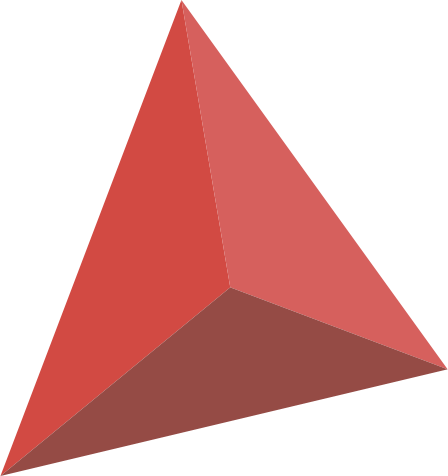 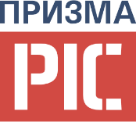 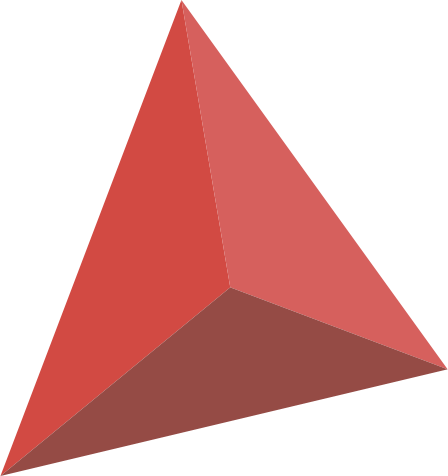 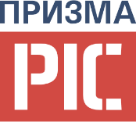 Начало работДля начала работы необходимы 1	       2	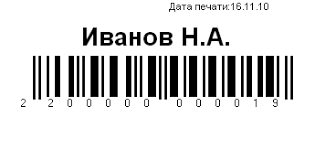 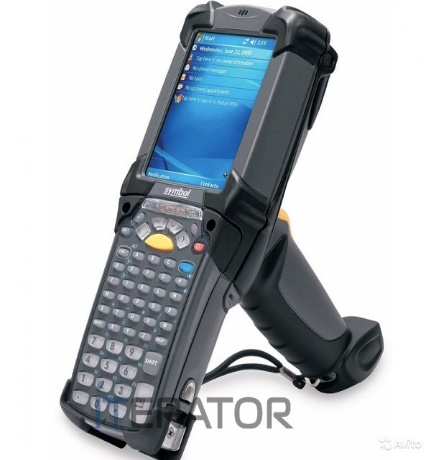 Штрхкод сотрудникаТСД Перед началом работы убедитесь в исправности оборудования ПРАВИЛЬНОЕ ПОЛОЖЕНИЕ ТСД ПРИ СКАНИРОВАНИИ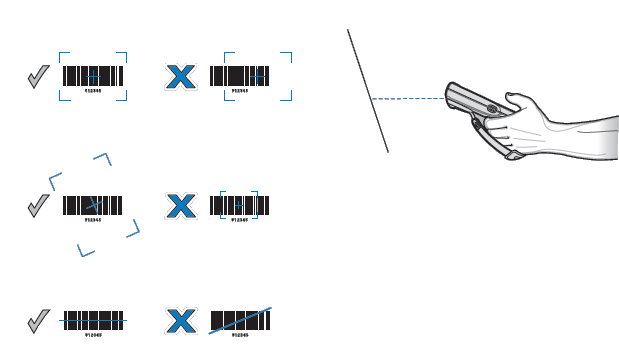 Правильное положение ТСД в руке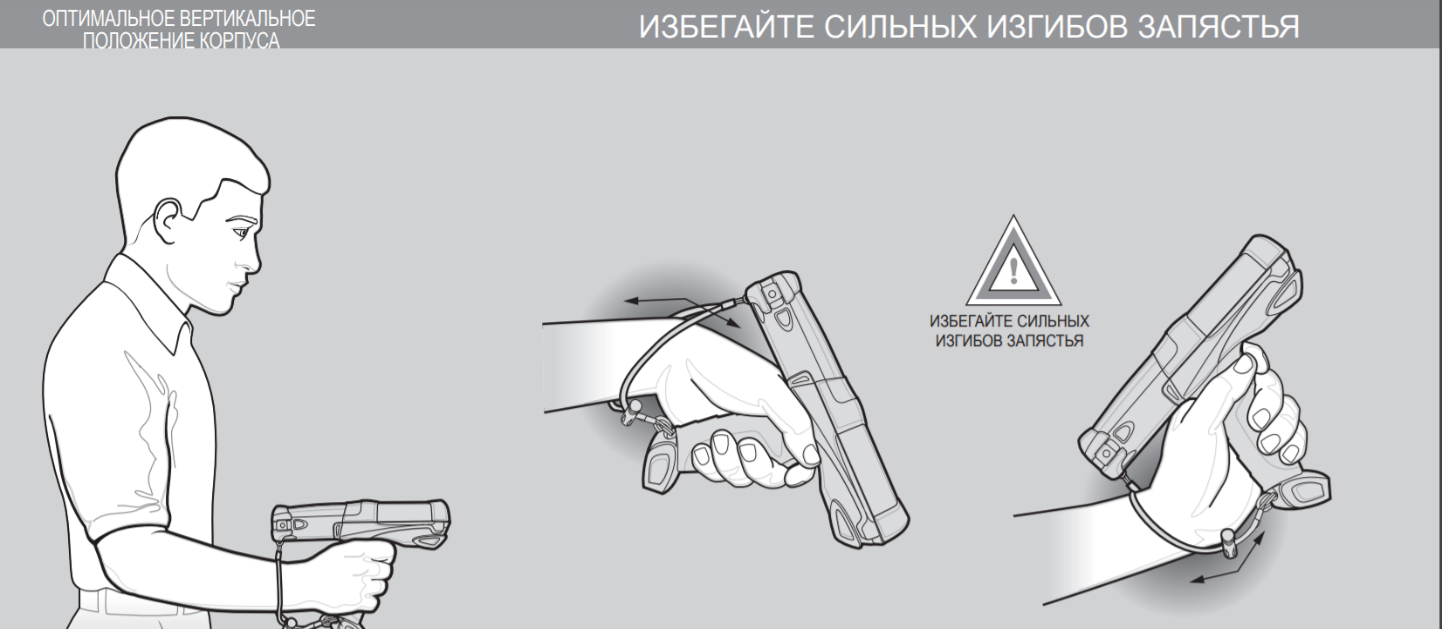 Блок Холодильный склад2.1 Работа в АРМ «Приёмка (ТСД)» Приёмка взвешиваниемПриёмка счётом (ХС)2.2 Работа в АРМ «Перемещение (ТСД)» 2.2.1 Перемещение взвешиванием2.2.2 Перемещение счётом2.3 Работа в АРМ «Инвентаризация (ТСД)»2.4 Работа в АРМ «Инвентаризация по заданию (ТСД)»2.5 Работа в АРМ «Перемещение паллет (ТСД)» 2.6 Возможные ошибки с ТСД2.7 Возможные ошибки в МЕSБлок Центральный склад3.1 Работа в АРМ «Приемка (ТСД)»3.2 Работа в АРМ «Перемещение (ТСД)» 3.3 Работа в АРМ «Инвентаризация (ТСД)»3.4 Работа в АРМ «Инвентаризация по заданию (ТСД)»3.5 Работа в АРМ «Разукомплектование (ТСД)» 3.6 Возможные ошибки с ТСД3.7 Возможные ошибки в МЕSБлок приемка со складов4.1 Работа в АРМ «Перемещение тары» (Приемка ТМЦ с Центрального склада СМК)4.2 Работа в АРМ «Перемещение тары» (приемка мясосырья из Холодильного склада)4.3 Возможные ошибки с ТСД4.4 Возможные ошибки в МЕSБлок Распаллечивание 5.1 Работа в АРМ «Распаллечивание»                    5.2 Возможные ошибки с ТСД5.3 Возможные ошибки в МЕSБлок Размораживание6.1 Работа в АРМ «Размораживание»                                             6.2 Возможные ошибки с ТСД6.3 Возможные ошибки в МЕSБлок Наборы специй7.1 Работа в АРМ «Составление наборов специй (ППК)»7.2 Возможные ошибки в МЕSБлок Измельчение8.1 Работа на волчке (загрузка и выгрузка сырья) (ТСД)                                           8.2 Возможные ошибки с ТСД8.3 Возможные ошибки в МЕSБлок Мясные наборы9.1 Работа в АРМ «Сбор МИКС»          9.2 Возможные ошибки в МЕSБлок Фаршесоставление10.1 Работа на фаршемешалке (Фаршесоставление (загрузка)) (ТСД)Работа в АРМ «Выгрузка из оборудования (ТСД)» (Куттер СК)Возможные ошибки с ТСД10.4 Возможные ошибки в МЕSШагДействиеИллюстрацияОписаниеДополнение1ВключениеНажать и отпустить кнопку "Включение" на ТСД(Красная кнопка на клавиатуре)2Подключение к системеНажать 2 раза на "RUN ME"3Авторизация в системе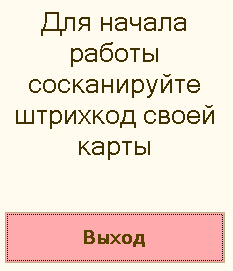 Отсканировать личный штрих -кодНавести сканер ТСД на штрих-код, нажать кнопку на рукояткеШагДействиеИллюстрацияОписаниеДополнениеВыбор АРМа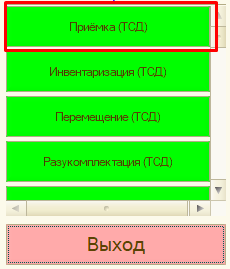 Выбрать АРМ «Приёмка (ТСД)»Подтвердить нажатием кнопкиВыбор настройки АРМ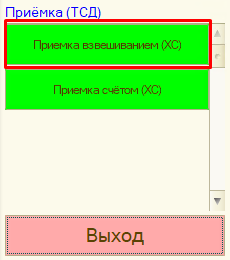 Выбрать настройку АРМ «Приемка взвешиванием (ХС)»Подтвердить нажатием кнопки
(Приемка «Взвешиванием» для тех поставок, которые регистрируются на весах)Выбор плана поставки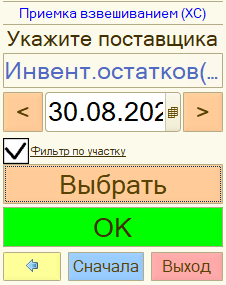 Выбрать дату поставки и поставщикаПодтвердить нажатием кнопки «ОК»Выбор номенклатуры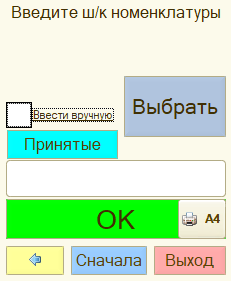 Отсканировать штрих код номенклатуры или выбрать из списка Выбор номенклатуры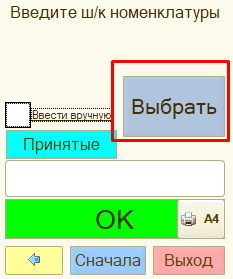 Нажать кнопку «Выбрать»Подтвердить нажатием кнопки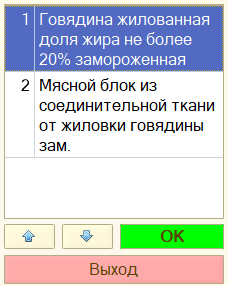 Выбрать номенклатуру из спискаПодтвердить нажатием кнопки «ОК»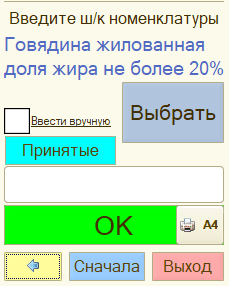 Нажать кнопку «ОК»Окно ввода данных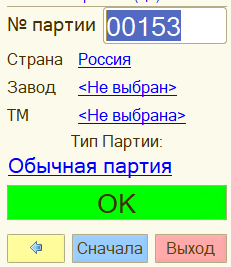 Ввести все необходимые данные 
(завод или торговую марку если таковы имеются)Подтвердить нажатием кнопки «ОК»Ввод данных накладной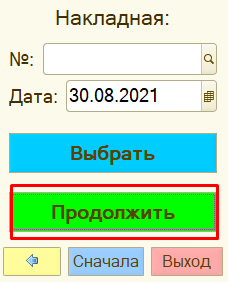 Ввести данные накладнойПодтвердить нажатием кнопки «Продолжить»Дата выработки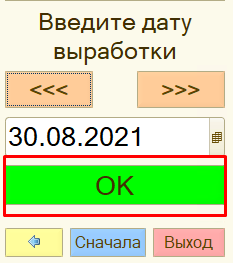 С помощью стрелок вперед/назад указать дату выработки или установить курсор в поле дата и ввести дату выработки с клавиатурыПодтвердить нажатием кнопки «ОК»Срок годности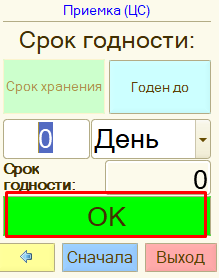 Указать срок годностиПодтвердить нажатием кнопки «ОК»Ячейка приёмник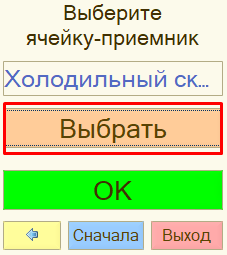 Нажать кнопку «Выбрать» 
Подтвердить нажатием кнопки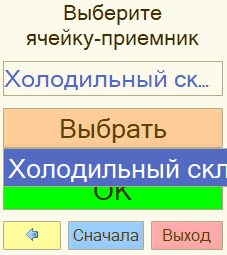 Выбрать необходимую ячейкуЕсли в параметре будет указано несколько ячеекВыбор тары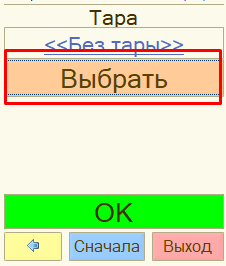 Нажать кнопку «Выбрать»Подтвердить нажатием кнопки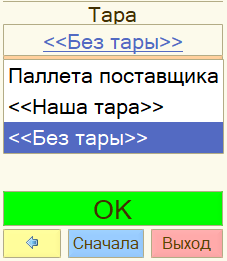 Выбрать необходимую таруПодтвердить нажатием кнопкиПаллет поставщика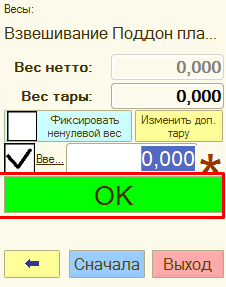 Ввести вес паллетыПодтверждение нажатием кнопки «ОК»Окно выбора упаковки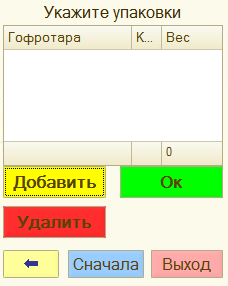 Указать упаковкуНажать кнопку «Добавить»Выбор упаковки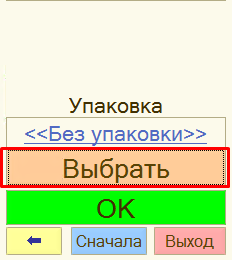 Нажать кнопку «Выбрать»Подтверждение нажатием кнопки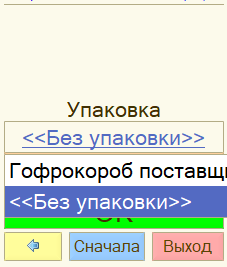 Выбрать упаковкуПодтверждение нажатием кнопки «ОК»Гофрокороб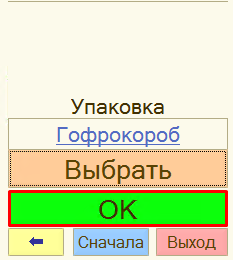 Подтверждение нажатием кнопки «ОК»Количество упаковок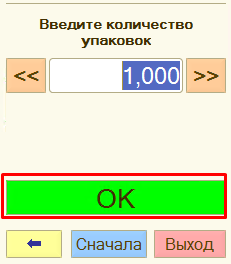 Указать количество упаковокПодтверждение нажатием кнопки «ОК»Взвешивание тары/упаковки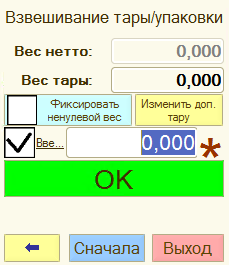 Фиксируется вес одной пустой тары/упаковки 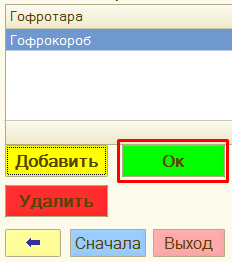 Подтверждение нажатием кнопки «ОК»Взвешивание (Брутто)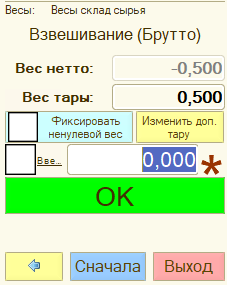 Установить тару с сырьем на весах и зафиксировать весСверить значения веса на весах и ТСД, оно должно быть одинаковымФинальное окно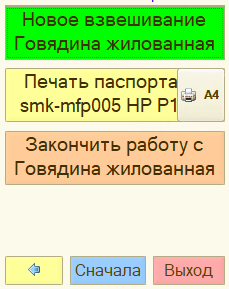 Выбрать необходимое действие:
Для продолжения приемки этой же партии «Новое взвешивание»
Для печати паспорта нажать желтую кнопкуПодтвердить нажатием кнопкиЗакончить работу с номенклатурой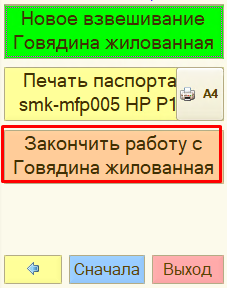 Нажать кнопку Закончить работу с номенклатурой
в случае, если закончили приемку данной номенклатуры или партииПодтвердить нажатием кнопкиСледующее действие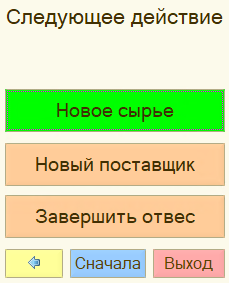 Выбрать необходимо действиеПодтвердить нажатием кнопкиШагДействиеИллюстрацияОписаниеДополнениеВыбор АРМаВыбрать АРМ «Приёмка (ТСД)»Подтвердить нажатием кнопкиВыбор настройки АРМ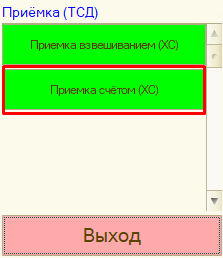 Выбрать настройку АРМ «Приемка счётом (ХС)»Подтвердить нажатием кнопки
Приемка «Счетом» выбирается для тех поставок, у которых фиксированный вес коробок)Выбор плана поставкиВыбрать дату поставки и поставщикаПодтвердить нажатием кнопки «ОК»Выбор номенклатурыОтсканировать штрих код номенклатуры или выбрать из спискаВыбор номенклатурыНажать кнопку «Выбрать»Подтвердить нажатием кнопкиВыбрать номенклатуру из спискаПодтвердить нажатием кнопки «ОК»Нажать кнопку «ОК»Окно ввода данных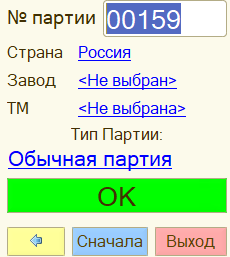 Ввести все необходимые данные
(завод или торговую марку если таковы имеются))Подтвердить нажатием кнопки «ОК»Ввод данных накладнойВвести данные накладнойПодтвердить нажатием кнопки «Продолжить»Дата выработкиС помощью стрелок вперед/назад указать дату выработкиПодтвердить нажатием кнопки «ОК»Срок годностиУказать срок годностиПодтвердить нажатием кнопки «ОК»Ячейка приёмникНажать кнопку «Выбрать»Подтвердить нажатием кнопкиВыбрать необходимую ячейкуЕсли в параметре будет указано несколько ячеекВвод количества упаковок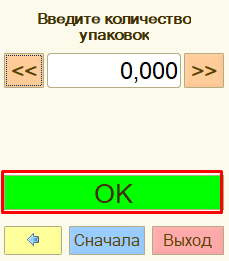 Указать количество упаковокПодтвердить нажатием кнопки «ОК»Взвешивание одной упаковки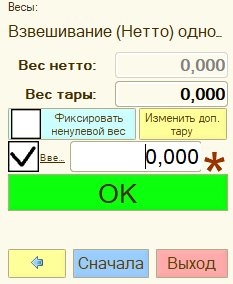 Указать вес одной упаковки
(с сырьём)Подтвердить нажатием кнопки «ОК»Финальное окно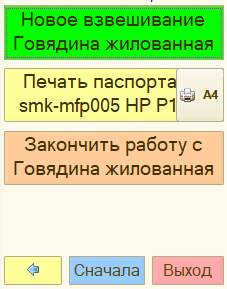 Выбрать необходимое действиеДля продолжения приемки этой же партии «Новое взвешивание»
Для печати паспорта нажать желтую кнопкуПодтвердить нажатием кнопкиЗакончить работу с номенклатуройНажать кнопку Закончить работу с номенклатуройПодтвердить нажатием кнопкиСледующее действиеВыбрать необходимо действиеПодтвердить нажатием кнопкиШагДействиеИллюстрацияОписаниеДополнениеВыбор АРМа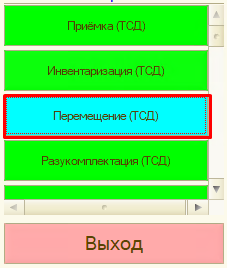 Выбрать АРМ «Перемещение (ТСД)»Подтверждение нажатием кнопкиВыбрать настройку АРМ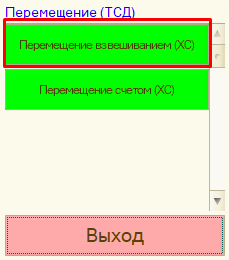 Выбрать «Перемещение взвешиванием (ХС)»
(Для той номенклатуры, которая перемещается с регистрацией веса на весах)Подтверждение нажатием кнопкиСканирование тары – источника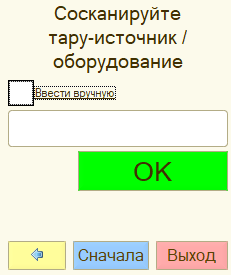 Отсканировать штрих – код тары – источника 
(Отсканировать паспорт, с которого будем производить перемещение)Навести сканер ТСД на штрих – код тары и нажать кнопку на рукоятке ТСД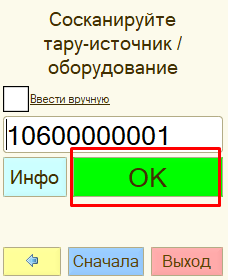 Нажать на кнопку «ОК»Инфо – быстрый переход в АРМ «Инвентаризация»Выбор направления движения и ячейки приемника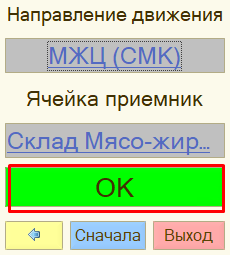 Выбрать направление движения и ячейку приемник
(куда будет перемещаться) Подтверждение нажатием кнопки «ОК»Выбор тарыНажать кнопку «Выбрать»Подтвердить нажатием кнопкиВыбрать необходимую таруПодтвердить нажатием кнопкиПаллет поставщикаВвести вес паллетыПодтверждение нажатием кнопки «ОК»Наша тара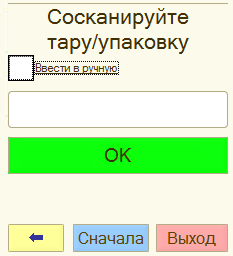 Отсканировать штрих – код тары Если перемещаем в своей маркированной таре, например, в ящике или рикшеНавести сканер ТСД на штрих-код тары, нажать кнопку на рукоятке ТСДОкно выбора упаковкиУказать упаковкуНажать кнопку «Добавить»Выбор упаковкиНажать кнопку «Выбрать»Подтверждение нажатием кнопкиВыбрать упаковкуПодтверждение нажатием кнопки «ОК»ГофрокоробПодтверждение нажатием кнопки «ОК»Количество упаковокУказать количество упаковокПодтверждение нажатием кнопки «ОК»Взвешивание тары/упаковкиВвести вес одной пустой упаковки
(коробки)Фиксируется вес одной пустой тары/упаковки 
Подтверждение нажатием кнопки «ОК»Подтверждение нажатием кнопки «ОК»Взвешивание (БРУТТО)Установить тару с сырьем на весах и зафиксировать весСверить значения веса на весах и ТСД оно должно быть одинаковымФинальное окно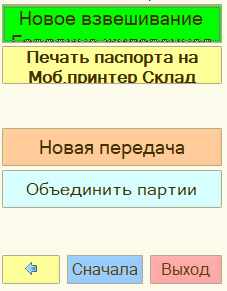 Новое взвешивание – переход к выбору тары и упаковки; Новая передача – переход в начало АРМа.ШагДействиеИллюстрацияОписаниеДополнение1Выбор АРМаВыбрать АРМ «Перемещение (ТСД)»Подтверждение нажатием кнопки2Выбрать настройку АРМ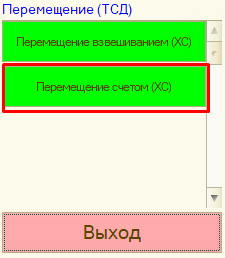 Выбрать «Перемещение счетом (ХС)»Подтверждение нажатием кнопки3Сканирование тары – источникаОтсканировать штрих – код тары – источника 
Паспорт, с которого будем перемещатьНавести сканер ТСД на штрих – код тары и нажать кнопку на рукоятке ТСДНажать на кнопку «ОК»Инфо – быстрый переход в АРМ «Инвентаризация»4Выбор направления движения и ячейки приемникаВыбрать направление движения и ячейку приемник Подтверждение нажатием кнопки «ОК»5Количество упаковок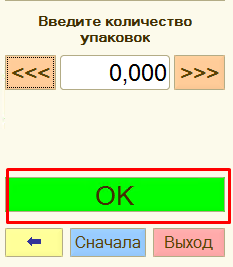 Ввести количество упаковокПодтверждение нажатием кнопки «ОК»6Ввод веса одной коробки с сырьём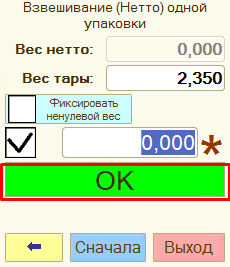 Ввести вес одной упаковки 
(с сырьём)7Финальное окно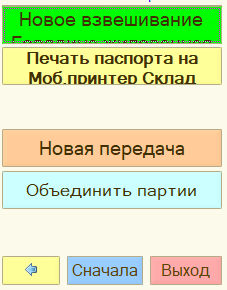 Новое взвешивание – переход к выбору тары и упаковки; Новая передача – переход в начало АРМа.ШагДействиеИллюстрацияОписаниеДополнениеВыбор АРМа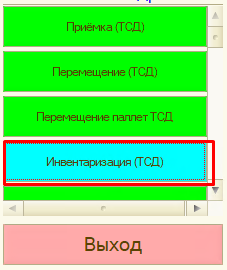 Выбрать АРМ ИнвентаризацияПодтверждение нажатием кнопкиСканирование тары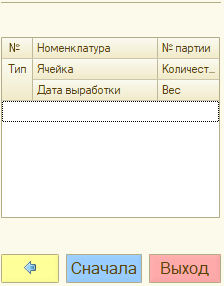 Отсканировать штрих – код тарыНавести сканер ТСД на штрих – код тары и нажать кнопку на рукоятке ТСДИнформационное окно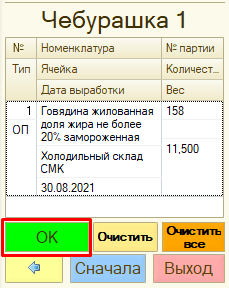 Информация о номенклатуре в таре верна Подтверждение нажатием кнопки «ОК»Актуализация остатков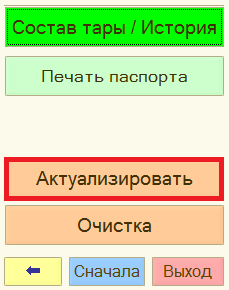 Для актуализации весаНажать кнопку «Актуализировать»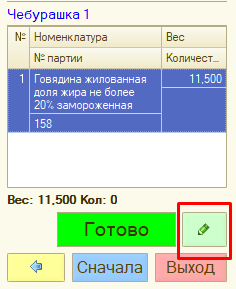 Нажать на кнопку для изменения весаВзвешивание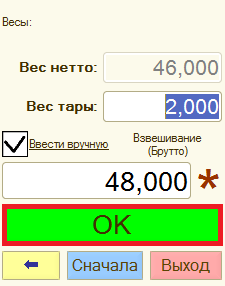 Установить тару с сырьем на весах и зафиксировать весСверить значения веса на весах и ТСД оно должно быть одинаковым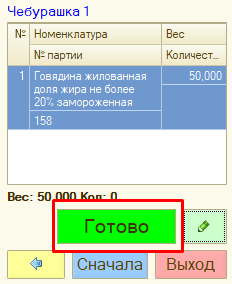 Нажать кнопку «Готово»Причина списания отклонений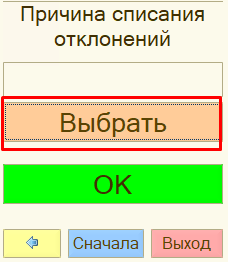 Нажать кнопку «Выбрать»Подтверждение нажатием кнопки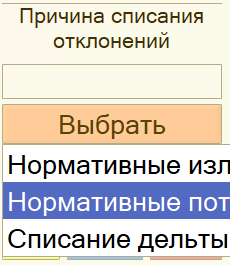 Выбрать причину из спискаПодтверждение нажатием кнопки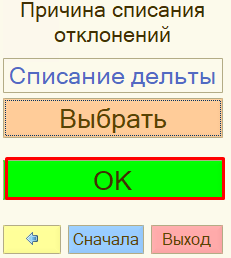 Нажать кнопку «ОК»Подтверждение нажатием кнопкиОчистка по партии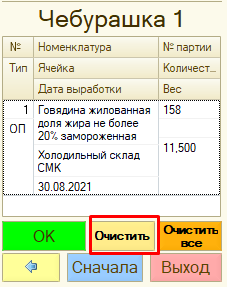 Выбрать партию номенклатуры, которую необходимо удалитьПодтверждение нажатием кнопки «ОК»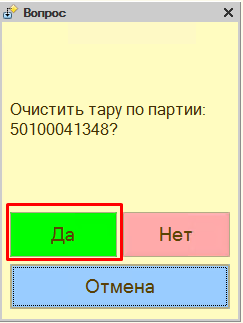 Подтверждение нажатием кнопки «Да»Очистить все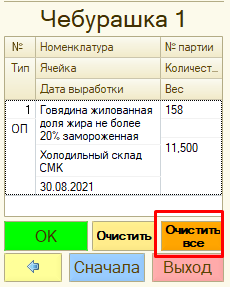 Для полной очистки тарыНажать «Очистить все»Вопрос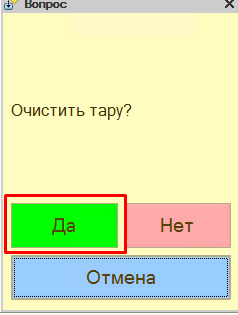 Подтверждение нажатием кнопки «Да»Причина очистки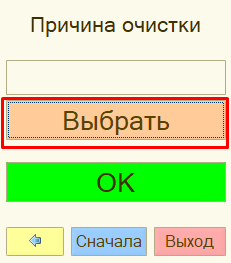 Нажать кнопку «Выбрать»Аналогично шагу 6Следующее действие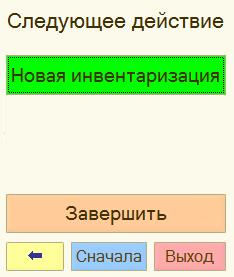 Выбрать «Новая инвентаризация» или «Завершить»Нажать необходимую кнопкуШагДействиеИллюстрацияОписаниеДополнение1Выбор АРМа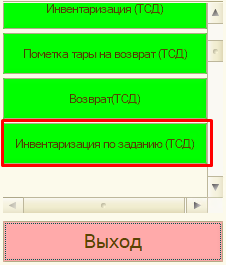 Выбрать АРМ «Инвентаризация по заданию»Подтверждение нажатием кнопки2Выбор ячейки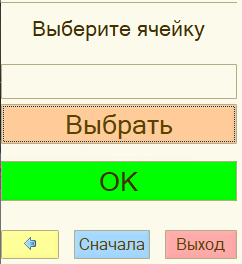 Выбрать ячейку инвентаризации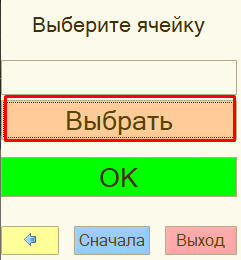 Нажать кнопку «Выбрать»Подтверждение нажатием кнопки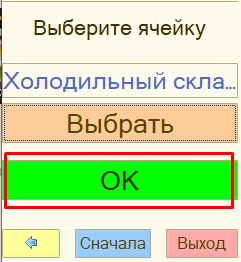 Подтверждение нажатием кнопки «ОК»3Сканирование штрих кодов паспортов 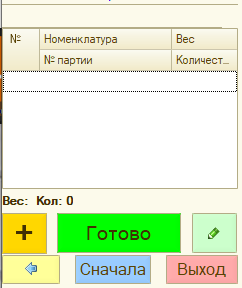 Отсканировать штрих – код тарыНавести сканер ТСД на штрих – код тары и нажать кнопку на рукоятке ТСД4 Изменение веса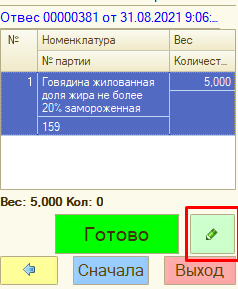 Нажать на кнопку с карандашомПодтверждение нажатием кнопки5Взвешивание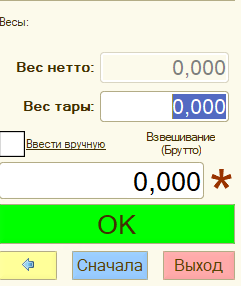 Установить тару с сырьем на весах и зафиксировать весСверить значения веса на весах и ТСД оно должно быть одинаковым6Причина списания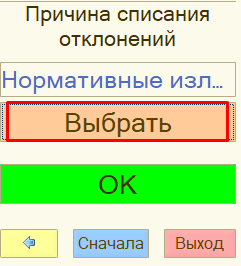 Нажать кнопку «Выбрать»Подтверждение нажатием кнопки7Выбор причины списания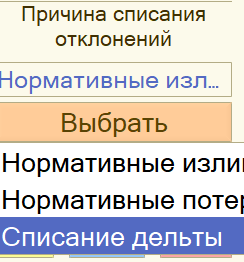 Выбрать причину списанияПодтверждение нажатием кнопки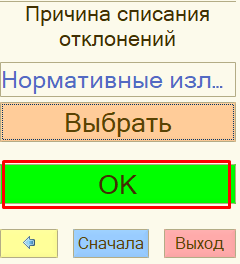 Подтверждение нажатием кнопки «ОК»8Финальное окно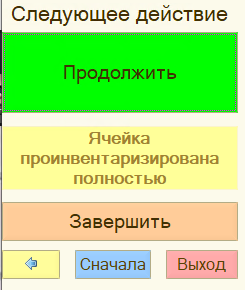 Выбрать необходимое действиеНажать необходимую кнопкуШагДействиеИллюстрацияОписаниеДополнениеВыбор АРМа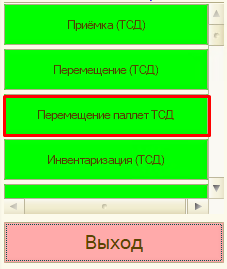 Выбрать АРМ «Перемещение тары»Подтверждение нажатием кнопкиВыбор направления движения и тары приемника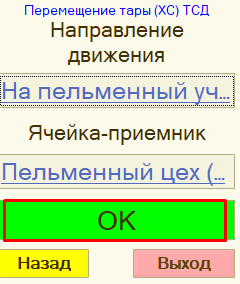 Выбрать направление движения и тару источникаПодтверждение нажатием кнопки «ОК»Сканирование тары – источника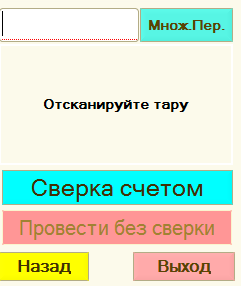 Отсканировать штрих – код тары – источника Множ. Пер. – перемещение несколько тар одновременноВыбор варианта сверки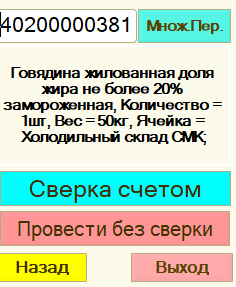 Подтверждение нажатием кнопкиСверка счетом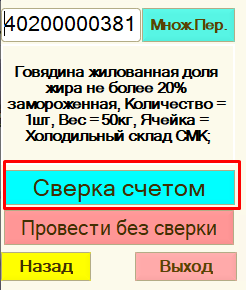 Нажать на кнопку «Сверка счетом»Подтверждение нажатием кнопки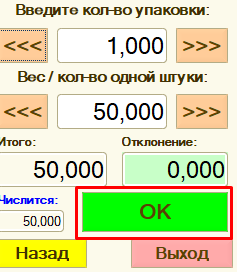 Подтверждение нажатием кнопки «ОК»Провести без сверки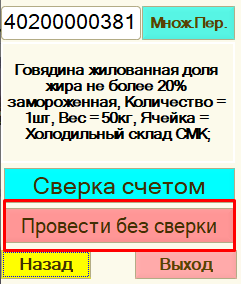 Подтверждение нажатием кнопки «Провести без сверки»Множественное перемещение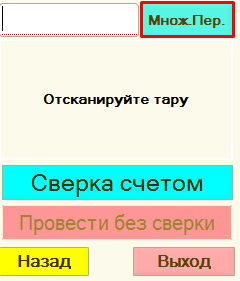 Нажать на кнопку «Множ. Пер.»Подтверждение нажатием кнопкиСканирование тары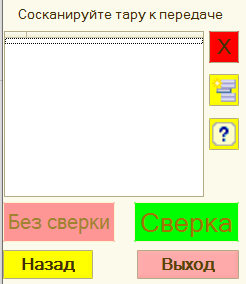 Отсканировать штрих – код тар, которые необходимо переместитьНавести сканер ТСД на штрих – код тары и нажать кнопку на рукоятке ТСДВыбор варианта перемещение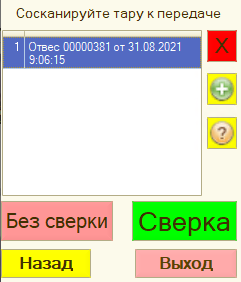 Выбрать перемещение с «Без сверки» или «Сверка» (сверка весом) - удалить выделенную строку из списка;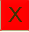  - ручной ввод штрих – кода тары;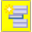  - информационное окно (номенклатура, количество и вес)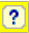 Сверка весом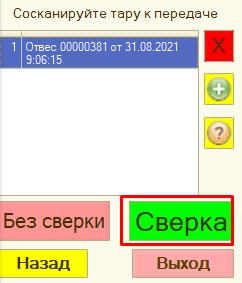 Нажать кнопку «Сверка»Взвешивание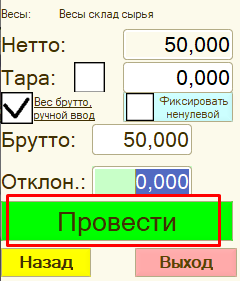 Подтверждение нажатием кнопки «Провести»Без сверки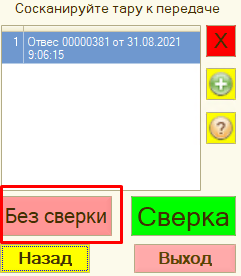 Нажать кнопку «Без сверки»Финальное окно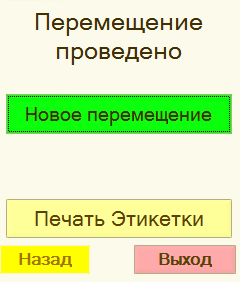 Новое перемещение – переход на окно выбора направления движения и ячейки – приемника.ПроявлениеВозможные причиныСпособы устраненияТерминал не включается/Терминал отключаетсяАккумулятор не полностью заряженУбедитесь, что аккумулятор полностью заряженАккумулятор неправильно установленУбедитесь, что аккумулятор правильно установленАккумулятор не исправенЗамените аккумуляторНа дисплее ничего не видноВключить кнопку питанияТерминал не выполняет сканирование шкШтрих код поврежденУбедитесь в целостности ШКБольшое расстояние до объекта сканированияПопробуйте выполнить сканирование с более близкого расстоянияАккумуляторная батарея разряженаПроверьте состояние аккумулятораПотеря сетиДождаться восстановления сетиПроявлениеИллюстрацияВозможные причиныСпособы устраненияОшибка при сканировании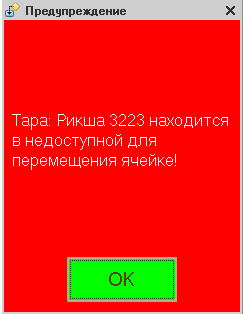 Повторно отсканировали тару.Неверная ячейка хранения сырьяПроверить ячейку хранения через инвентаризацию. Переместить сырье в правильную ячейку. При необходимости обратиться к ответственному лицу.Ошибка при инвентаризации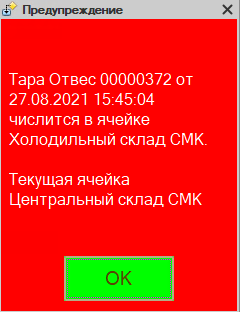 Отсканирована тара из другой ячейкиПроверить ячейку хранения через инвентаризацию. Переместить сырье в правильную ячейку. При необходимости обратиться к ответственному лицуОшибка при сканировании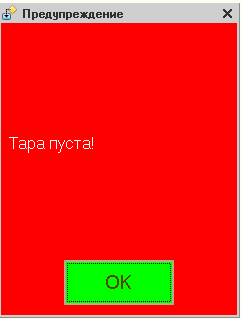 Нет привязки сырья к таре.Обратиться к ответственному лицу.Ошибка при сканировании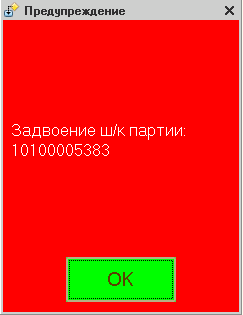 Повторное сканирование штрих – кода тарыОшибка при сканировании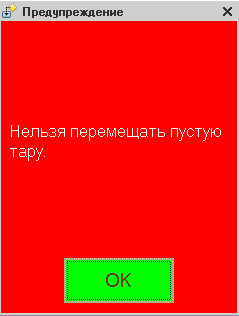 Нет привязки сырья к таре.Обратиться к ответственному лицу.Ошибка при приемке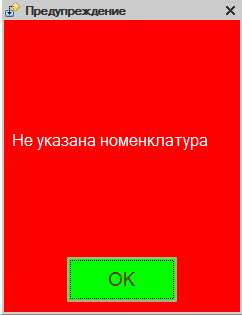 Не указана номенклатура принимаемого сырьяУказать номенклатуру сырья, при необходимости обратиться к ответственному лицуОшибка при приемке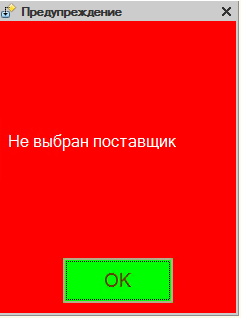 Не выбран поставщикУказать поставщика, при необходимости обратиться к ответственному лицуОшибка при сканировании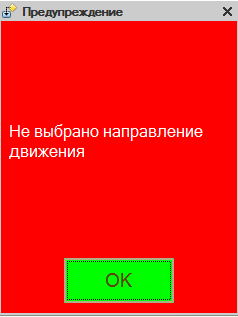 Не выбрано направление движенияУказать направление движенияОшибка при приемке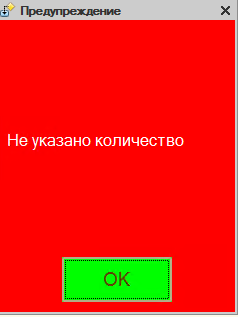 Не указано количество упаковокУказать количество упаковок, при необходимости обратиться к ответственному лицуОшибка при сканировании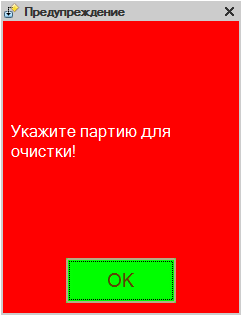 Не выбрана партия для очисткиНеобходимо выделить партию сырья для очисткиОшибка при перемещении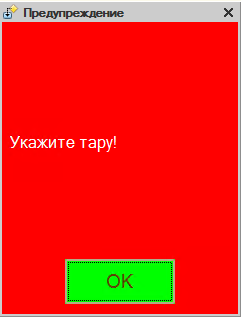 Не указана тара на перемещениеОтсканировать штрих – код тары к перемещениюОшибка при сканировании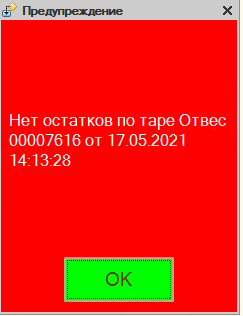 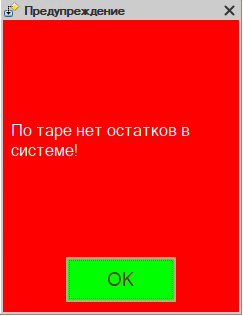 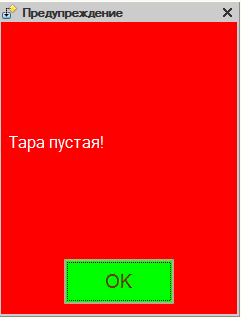 Нет остатков на отвесеПроверить наличие остатков через АРМ «Инвентаризация»Ошибка при сканировании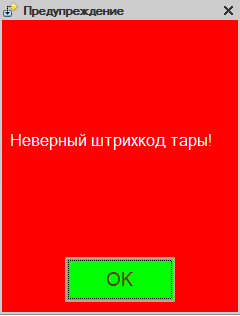 Неверный штрих-код тары или Тара помечена на удалениеПроверить штрих – код тары, при необходимости обратиться к ответственному лицуОшибка при взвешивании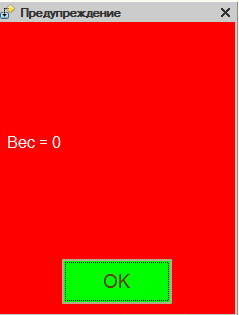 Вес равен нулюПроверить отображение веса на весах;Отсканировать штрих – код весовПри необходимости обратиться к ответственному лицуОшибка при сканировании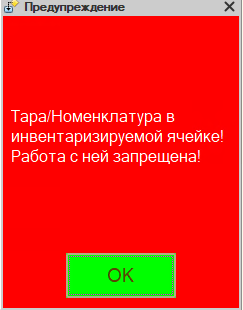 Тара в инвентаризируемой ячейкеПроверить ячейку хранения через инвентаризацию.Закончить документ инвентаризации.При необходимости обратиться к ответственному лицуОшибка при приемке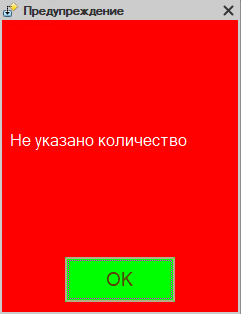 Не указано количество упаковокВвести количество упаковокШагДействиеИллюстрацияОписаниеДополнение1Выбор АРМаВыбрать АРМ «Приёмка (ТСД)»Подтвердить нажатием кнопки2Выбор плана поставки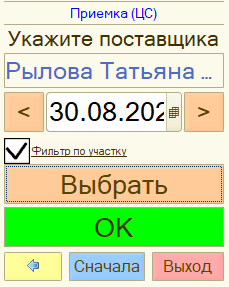 Выбрать дату поставки и поставщикаПодтвердить нажатием кнопки «ОК»3Выбор номенклатурыОтсканировать штрих код номенклатуры или выбрать из спискаВыбор номенклатурыНажать кнопку «Выбрать»Подтвердить нажатием кнопки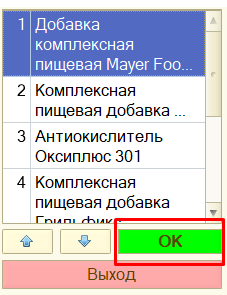 Выбрать номенклатуру из спискаПодтвердить нажатием кнопки «ОК»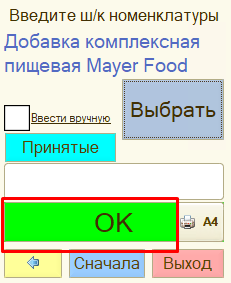 Нажать кнопку «ОК»4Окно ввода данныхВвести все необходимые данныеПодтвердить нажатием кнопки «ОК»5Ввод данных накладнойВвести данные накладнойПодтвердить нажатием кнопки «Продолжить»6Дата выработкиС помощью стрелок вперед/назад указать дату выработки
(или ввести вручную с клавиатуры)Подтвердить нажатием кнопки «ОК»7Срок годностиУказать срок годностиПодтвердить нажатием кнопки «ОК»8Ячейка приёмник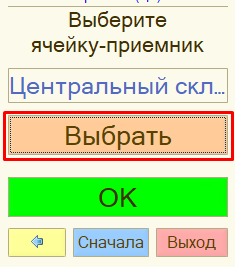 Нажать кнопку «Выбрать»Подтвердить нажатием кнопки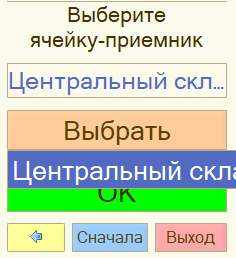 Выбрать необходимую ячейкуЕсли в параметре будет указано несколько ячеек9Ввод количества упаковокУказать количество упаковокПодтвердить нажатием кнопки «ОК»10Взвешивание одной упаковкиУказать вес одной упаковкиПодтвердить нажатием кнопки «ОК»11Финальное окно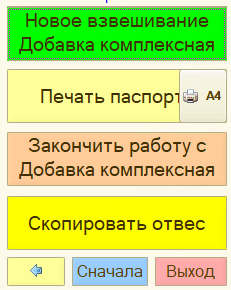 Выбрать необходимо действиеПодтвердить нажатием кнопки12Закончить работу с номенклатурой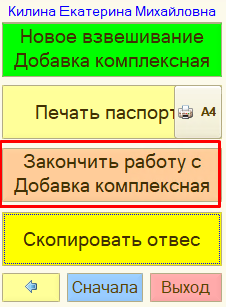 Нажать кнопку «Закончить работу с номенклатурой»Подтвердить нажатием кнопки13Следующее действиеВыбрать необходимо действиеПодтвердить нажатием кнопкиШагДействиеИллюстрацияОписаниеДополнение1Выбор АРМаВыбрать АРМ «Перемещение (ТСД)»Подтверждение нажатием кнопки2Сканирование тары – источникаОтсканировать штрих – код тары – источника 
(ШК паспорта, с которого будем перемещать)Навести сканер ТСД на штрих – код тары и нажать кнопку на рукоятке ТСД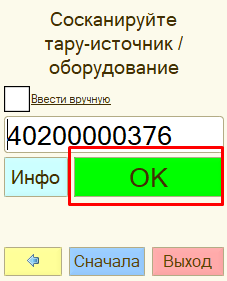 Нажать на кнопку «ОК»Инфо – быстрый переход в АРМ «Инвентаризация»3Выбор направления движения и ячейки приемника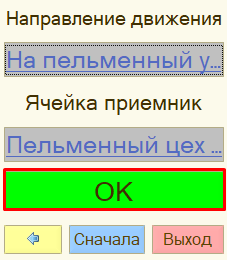 Выбрать направление движения и ячейку приемник

(Куда будем перемещать) Подтверждение нажатием кнопки «ОК»4Количество упаковокВвести количество упаковокПодтверждение нажатием кнопки «ОК»5Ввод веса одной упаковкиВвести вес одной упаковки6Финальное окно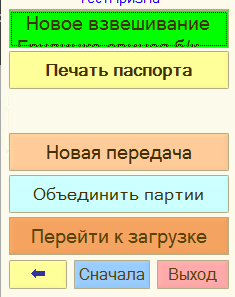 «Новое взвешивание» - если необходимо с этого же паспорта передать по другому направлению.
«Новая передача» - перезапустит АРМ ПеремещениеНовое взвешивание – переход к выбору тары и упаковки (шаг 7); Новая передача – переход в начало АРМа (шаг 2);Перейти к загрузке – быстрый переход в АРМ «Загрузка в оборудование».ШагДействиеИллюстрацияОписаниеДополнение1Выбор АРМа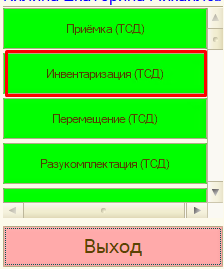 Выбрать АРМ «Инвентаризация»Подтверждение нажатием кнопки2Сканирование тарыОтсканировать штрих – код тарыНавести сканер ТСД на штрих – код тары и нажать кнопку на рукоятке ТСД3Информационное окно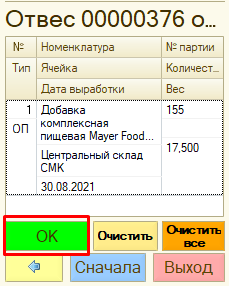 Информация о номенклатуре в таре верна Подтверждение нажатием кнопки «ОК»4Актуализация остатковДля актуализации весаНажать кнопку «Актуализировать»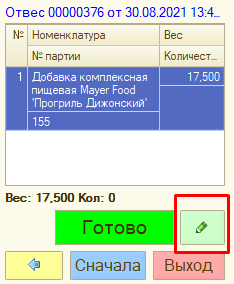 Нажать на кнопку для изменения веса5ВзвешиваниеУстановить тару с сырьем на весах и зафиксировать весСверить значения веса на весах и ТСД (оно должно быть одинаковым)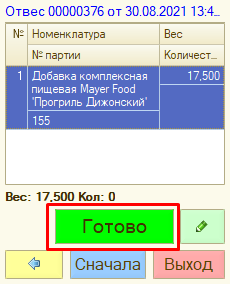 Нажать кнопку «Готово»6Очистка по партии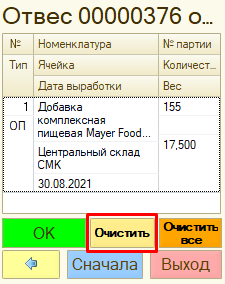 Выбрать партию номенклатуры, которую необходимо удалитьПодтверждение нажатием кнопки «ОК»Подтверждение нажатием кнопки «Да»7Очистить все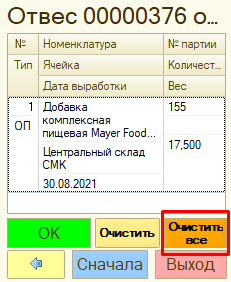 Для полной очистки тарыНажать «Очистить все»8ВопросПодтверждение нажатием кнопки «Да»9Причина очисткиНажать кнопку «Выбрать»Подтверждение нажатием кнопки10Сканирование тары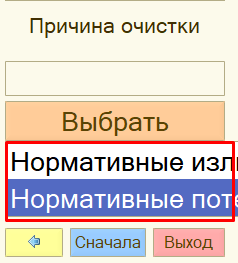 Выбрать причину очисткиПодтвердить нажатием кнопки с причиной очистки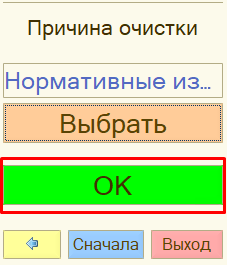 Подтверждение нажатием кнопки «ОК»11Следующее действиеВыбрать «Новая инвентаризация» или «Завершить»Нажать необходимую кнопкуШагДействиеИллюстрацияОписаниеДополнение1Выбор АРМа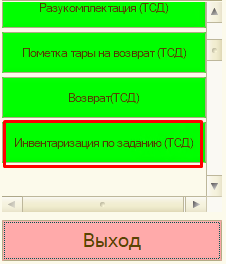 Выбрать АРМ «Инвентаризация по заданию»Подтверждение нажатием кнопки2Выбор ячейкиВыбрать ячейку инвентаризацииНажать кнопку «Выбрать»Подтверждение нажатием кнопки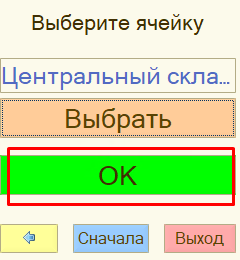 Подтверждение нажатием кнопки «ОК»3Сканирование штрих кодов паспортов Отсканировать штрих – код тарыНавести сканер ТСД на штрих – код тары и нажать кнопку на рукоятке ТСД4Изменение веса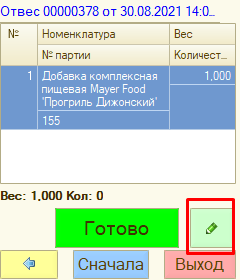 Нажать на кнопку с карандашомПодтверждение нажатием кнопки5ВзвешиваниеУстановить тару с сырьем на весах и зафиксировать весСверить значения веса на весах и ТСД (оно должно быть одинаковым)6Причина списанияНажать кнопку «Выбрать»Подтверждение нажатием кнопки7Выбор причины списанияВыбрать причину списанияПодтверждение нажатием кнопкиПодтверждение нажатием кнопки «ОК»8Финальное окноВыбрать необходимое действиеНажать необходимую кнопкуШагДействиеИллюстрацияОписаниеДополнениеВыбор АРМа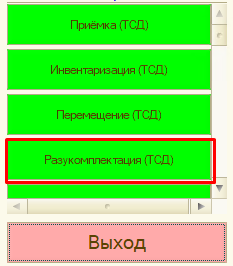 Выбрать АРМ «Разукомплектование (ТСД)»Подтвердить нажатием кнопкиСканирование тары-источника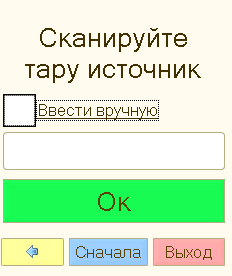 Отсканировать паспорт специиНавести сканер ТСД на штрих-код на паспорт специи и нажать кнопку на рукоятке ТСД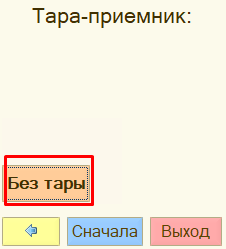 Нажать кнопку «ОК» для подтвержденияВыбор режима разукомплектования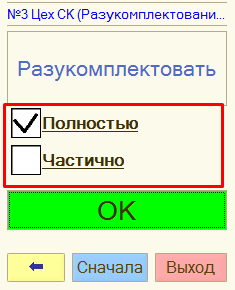 Выбрать режим (нужный режим должен быть отмечен галочкой)Нажать на выбранный режимРазукомплектование полностью
(в том случае, если нужно разукомплектовать все остатки, которые есть на паспорте)Нажать кнопку «Без тары»Подтвердить нажатием кнопкиВыбор ячейки приемника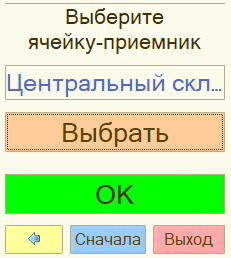 Проверить правильность заполнения ячейкиПодтвердить нажатием кнопки «ОК»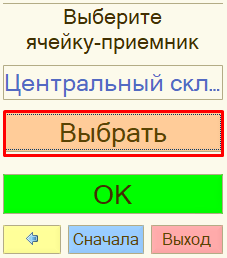 Нажать кнопку «Выбрать»Подтвердить нажатием кнопки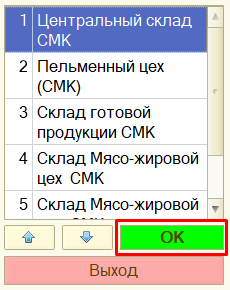 Выбрать необходимую ячейку приеиник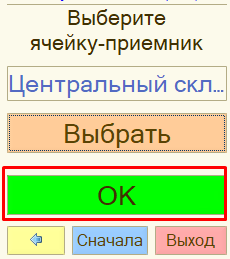 Нажать кнопку «ОК»Подтвердить нажатием кнопкиКоличество тарных мест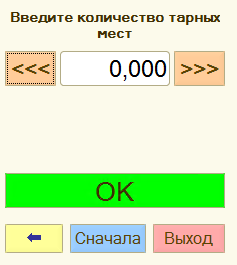 Ввод количества упаковок (шт)Подтвердить нажатием кнопки «ОК»Взвешивание нетто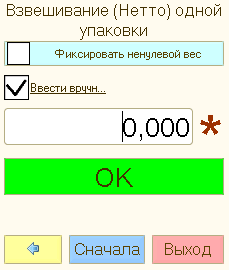 Взвесить 1 упаковкуСверить значения веса на весах и ТСД (оно должно быть одинаковым)Информационное окно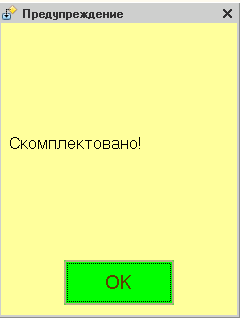 Подтвердить нажатием кнопки «ОК»Завершение разукомплектации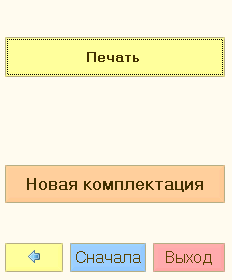 Можно напечатать паспорт или начать новое разукомплектованиеРазукомплектование частичное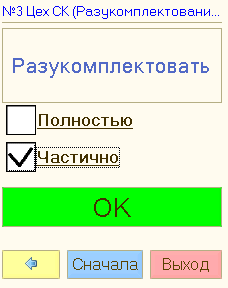 Подтвердить нажатием кнопки «ОК»Тара-приемник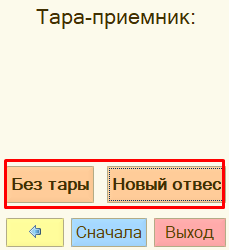 Можно выбрать без тары или новый отвесВыбор ячейки приемника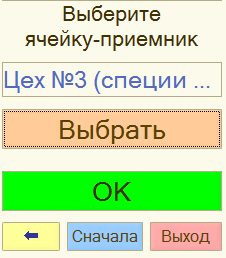 Проверить правильность заполнения ячейкиАналогично пунктам 6 -10 ПроявлениеВозможные причиныСпособы устраненияТерминал не включается/Терминал отключаетсяАккумулятор не полностью заряженУбедитесь, что аккумулятор полностью заряженАккумулятор неправильно установленУбедитесь, что аккумулятор правильно установленАккумулятор не исправенЗамените аккумуляторНа дисплее ничего не видноВключить кнопку питанияТерминал не выполняет сканирование шкШтрих код поврежденУбедитесь в целостности ШКБольшое расстояние до объекта сканированияПопробуйте выполнить сканирование с более близкого расстоянияАккумуляторная батарея разряженаПроверьте состояние аккумулятораПотеря сетиДождаться восстановления сетиПроявлениеИллюстрацияВозможные причиныСпособы устраненияОшибка при сканированииПовторно отсканировали тару.Неверная ячейка хранения сырьяПроверить ячейку хранения через инвентаризацию. Переместить сырье в правильную ячейку. При необходимости обратиться к ответственному лицу.Ошибка при инвентаризацииОтсканирована тара из другой ячейкиПроверить ячейку хранения через инвентаризацию. Переместить сырье в правильную ячейку. При необходимости обратиться к ответственному лицуОшибка при сканированииНет привязки сырья к таре.Обратиться к ответственному лицу.Ошибка при сканированииПовторное сканирование штрих – кода тарыОшибка при сканированииНет привязки сырья к таре.Обратиться к ответственному лицу.Ошибка при приемкеНе указана номенклатура принимаемого сырьяУказать номенклатуру сырья, при необходимости обратиться к ответственному лицуОшибка при приемкеНе выбран поставщикУказать поставщика, при необходимости обратиться к ответственному лицуОшибка при сканированииНе выбрано направление движенияУказать направление движенияОшибка при приемкеНе указано количество упаковокУказать количество упаковок, при необходимости обратиться к ответственному лицуОшибка при сканированииНе выбрана партия для очисткиНеобходимо выделить партию сырья для очисткиОшибка при перемещенииНе указана тара на перемещениеОтсканировать штрих – код тары к перемещениюОшибка при сканированииНет остатков на отвесеПроверить наличие остатков через АРМ «Инвентаризация»Ошибка при сканированииНеверный штрих-код тары или Тара помечена на удалениеПроверить штрих – код тары, при необходимости обратиться к ответственному лицуОшибка при взвешиванииВес равен нулюПроверить отображение веса на весах;Отсканировать штрих – код весовПри необходимости обратиться к ответственному лицуОшибка при сканированииТара в инвентаризируемой ячейкеПроверить ячейку хранения через инвентаризацию.Закончить документ инвентаризации.При необходимости обратиться к ответственному лицуШагДействиеИллюстрацияОписаниеДополнение1Выбор АРМа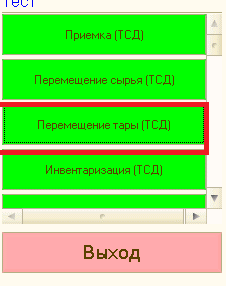 Выбрать АРМ "Перемещение тары» Подтвердить нажатием кнопки 2Выбор процесса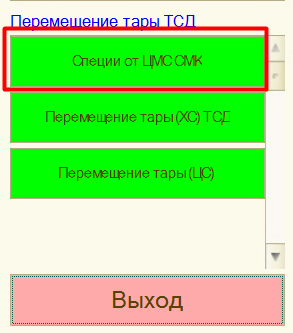 Выбрать процесс «Специи от ЦМС СМК»»Подтвердить нажатием кнопки3Выбор номенклатуры 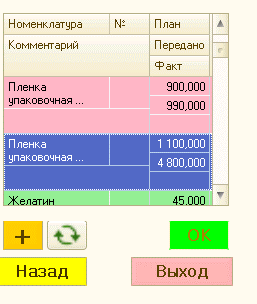 Отсканировать штрих код на паспортеНавести сканер ТСД на штрих-код на паспорте и нажать кнопку на рукоятке ТСД4Сверить кол-во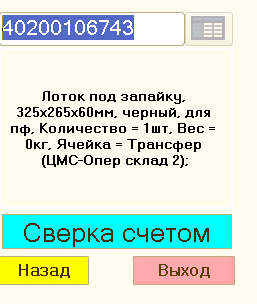 Нажать кнопку "Сверка счетом"4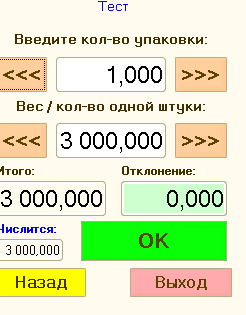 Проверить указанное кол-во  Подтвердить нажатием кнопки «Ок»5Завершение перемещения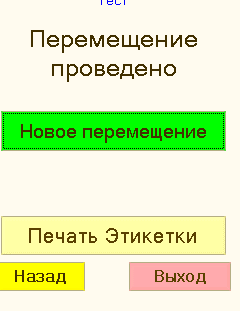 Выбрать «Новое перемещение» или «Печать этикетки»ШагДействиеИллюстрацияОписаниеДополнение1Выбор АРМаВыбрать АРМ "Перемещение тары» Подтвердить нажатием кнопки 2Выбор процесса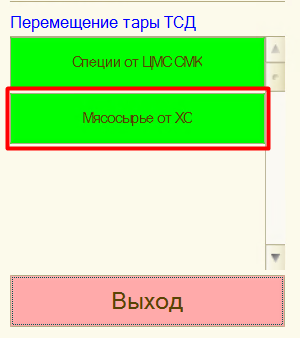 Выбрать процесс «Мясосырье от ХС»Подтвердить нажатием кнопки3Выбор номенклатуры Отсканировать штрихкод на паспортеНавести сканер ТСД на штрих-код на паспорте и нажать кнопку на рукоятке ТСД3Выбор направления движения и ячейки-приемника 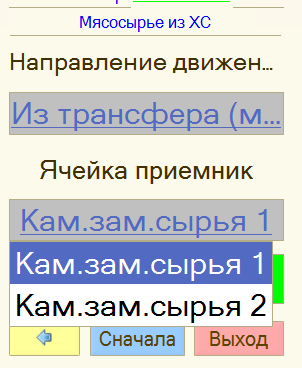 Проверить правильность заполнения направления и ячейкиПодтвердить нажатием кнопки «Ок»5Сверка веса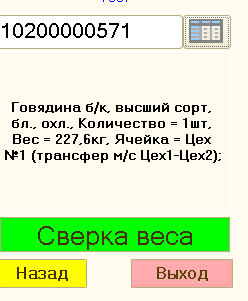 Проверить правильность наименования и ячейки  Нажать кнопку «Сверка весом»6Взвешивание сырья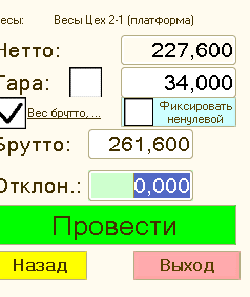 Взвесить сырье, при допустимых значениях отклонения провести перемещениеНажать кнопку «Провести»7Завершение перемещенияВыбрать «Новое перемещение» или «Печать этикетки».ПроявлениеВозможные причиныСпособы устраненияТерминал не включается/Терминал отключаетсяАккумулятор не полностью заряженУбедитесь, что аккумулятор полностью заряженАккумулятор неправильно установленУбедитесь, что аккумулятор правильно установленАккумулятор не исправенЗамените аккумуляторНа дисплее ничего не видноВключить кнопку питанияТерминал не выполняет сканирование шкШтрих код поврежденУбедитесь в целостности ШКБольшое расстояние до объекта сканированияПопробуйте выполнить сканирование с более близкого расстоянияАккумуляторная батарея разряжена Проверьте состояние аккумулятораПотеря сетиДождаться восстановления сетиПроявлениеИллюстрацияВозможные причиныСпособы устраненияОшибка при сканировании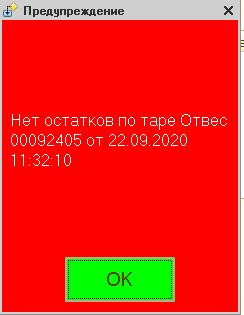 Провели ошибочную зачистку тарыУбедитесь в правильности паспорта , при необходимости обратиться к ответственному лицуОшибка при сканировании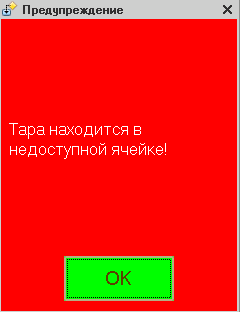 Неверная ячейка хранения сырьяПроверить ячейку хранения через инвентаризацию. Переместить сырье в правильную ячейку. При необходимости обратиться к ответственному лицуОшибка при сканировании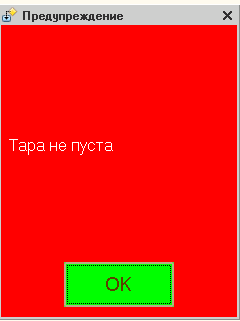 На таре числится сырьеОчистить тару с помощью инвентаризацииОчистка тары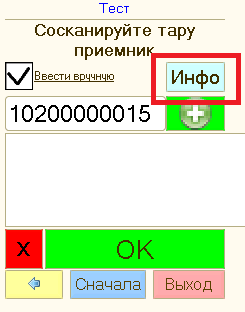 Нажать кнопку "Инфо"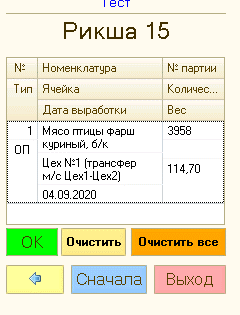 Выделить сырье, нажав на наименованиеПодтвердить кнопкой "ОК"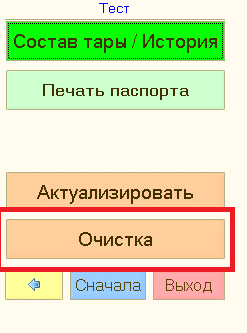 Нажать " Очистка" 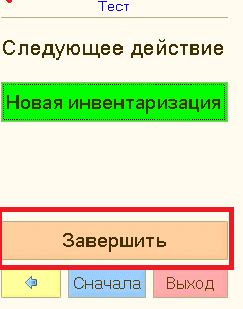 Нажать "Завершить"ШагДействиеИллюстрацияОписаниеДополнение1Выбор АРМа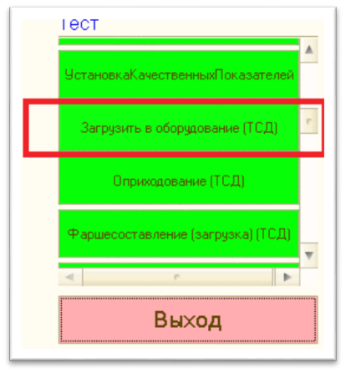 Выбрать АРМ "Загрузить в оборудованиеПодтвердить нажатием кнопки "Загрузить в оборудование"2Выбор процесса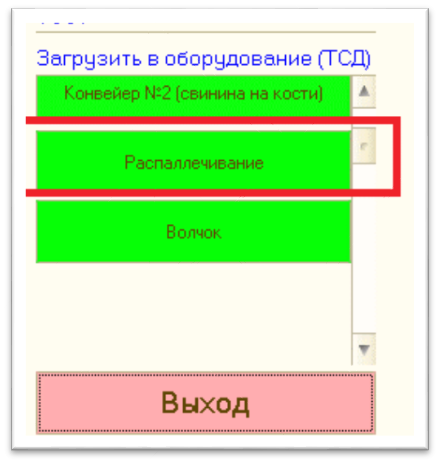 Выбрать "Распаллечивание"Подтвердить нажатием кнопки3Загрузка сырья 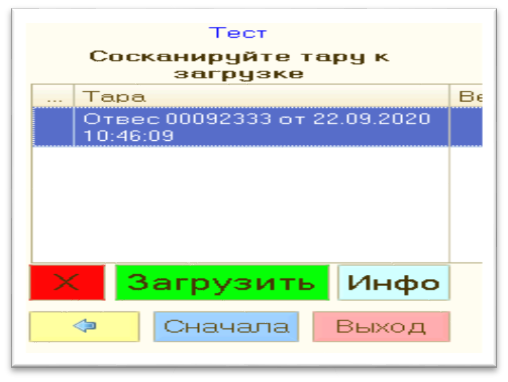 Отсканировать паспорт сырьяНавести сканер ТСД на штрих-код на паспорте сырья и нажать кнопку на рукоятке ТСДНажать кнопку "Загрузить" 4Запуск технологической операции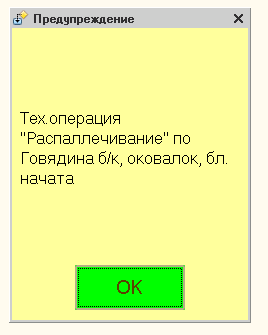 Запуск технологической операции происходит автоматически5Выгрузка сырья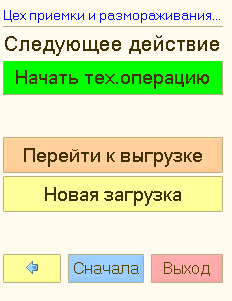 Выбрать команду "Перейти к выгрузке" на ТСДПодтвердить нажатием кнопки6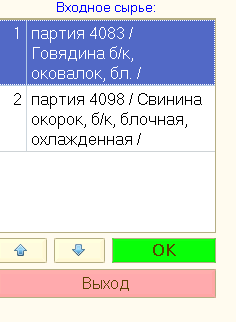 Выбрать сырье, которое будет выгружатьсяПодтвердить нажатием кнопки "ОК"Выбор режима выгрузки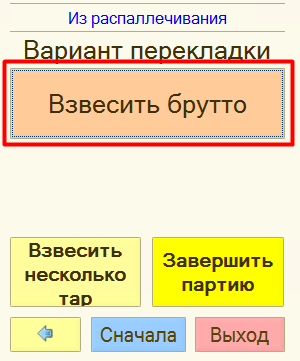 Выбрать режим выгрузки. Если в одну тару, то «Взвесить Брутто», если в несколько, например, стопка ящиков, то «Взвесить несколько тар»Подтвердить нажатием кнопки "ОК"7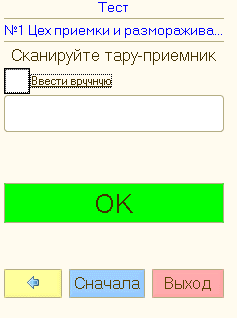 Отсканировать штрих-код тарыНавести сканер ТСД на штрих-код на таре, в которую будет выгружено данное сырье,  и нажать кнопку на рукоятке ТСД8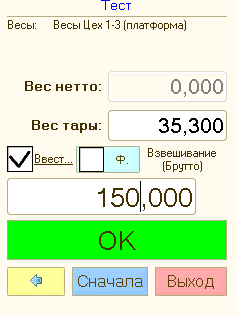 Зафиксировать вес тарыПодтвердить нажатием кнопки "ОК"9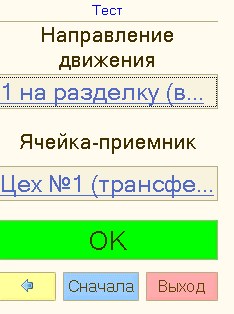 Проверить правильность заполнения направления движения и ячейки-приемникаПодтвердить правильность заполнения нажатием кнопки "ОК"10Напечатать паспорт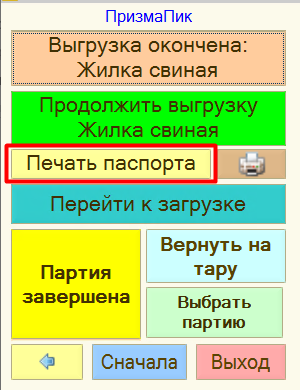 Выбрать кнопку "Печать паспорта»"Подтвердить нажатием кнопки11Завершение выгрузки сырья 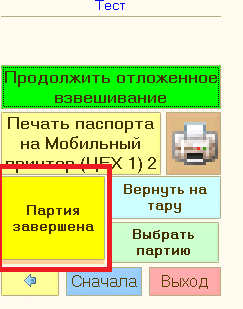 После взвешивания всех тарНажать кнопку "партия завершена"12Зафиксировать отклонения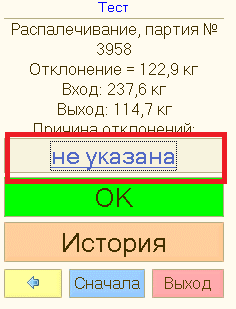 Нажать кнопку " Не указана"Указать причину отклонений из спискаНажать кнопку " Не указана"13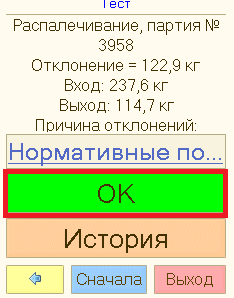 Выбрать из списка причинуПодтвердить нажатием кнопки "Ок"14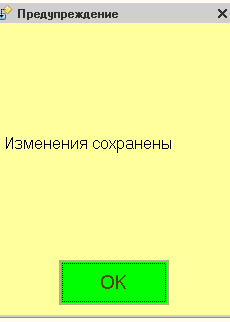 Изменения сохраненыПодтвердить нажатием кнопки "Ок"ПроявлениеВозможные причиныСпособы устраненияТерминал не включается/Терминал отключаетсяАккумулятор не полностью заряженУбедитесь, что аккумулятор полностью заряженАккумулятор неправильно установленУбедитесь, что аккумулятор правильно установленАккумулятор не исправенЗамените аккумуляторНа дисплее ничего не видноВключить кнопку питанияТерминал не выполняет сканирование шкШтрих код поврежденУбедитесь в целостности ШКБольшое расстояние до объекта сканированияПопробуйте выполнить сканирование с более близкого расстоянияАккумуляторная батарея разряжена Проверьте состояние аккумулятораПотеря сетиДождаться восстановления сетиПроявлениеИллюстрацияВозможные причиныСпособы устраненияОшибка при сканированииНа сырье указан неправильный паспортУбедитесь в правильности паспорта , при необходимости обратиться к ответственному лицуОшибка при сканированииНеверная ячейка хранения сырьяПроверить ячейку хранения через инвентаризацию. Переместить сырье в правильную ячейку. При необходимости обратиться к ответственному лицуОшибка при сканировании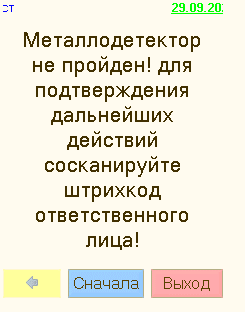 Не пройден металлодекторНеобходимо перед распаллечиванием проверить сырье на металлодетектореОшибка при сканировании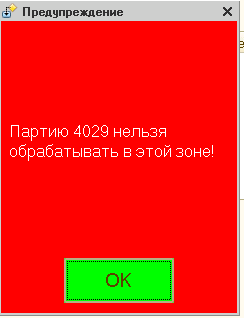 Не загружается сырье в данное оборудованиеВыбрать загрузку в другое оборудованиеОшибка при сканированииНа таре числится сырьеОчистить тару с помощью инвентаризацииОчистка тарыНажать кнопку "Инфо"Выделить сырье, нажав на наименованиеПодтвердить кнопкой "ОК"Нажать " Очистка"Нажать "Завершить"ШагДействиеИллюстрацияОписаниеДополнение1Выбор АРМаВыбрать АРМ "Загрузить в оборудованиеПодтвердить нажатием кнопки "Загрузить в оборудование"2Выбор процесса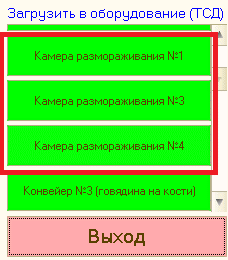 Выбрать камеру, в которую будет загружено сырьеПодтвердить нажатием кнопки3Загрузка сырья Отсканировать паспорт сырьяНавести сканер ТСД на штрих-код на паспорте сырья и нажать кнопку на рукоятке ТСДНажать кнопку "Загрузить" 4Запуск технологической операцииЗапуск технологической операции происходит автоматически5Выгрузка сырьяВыбрать команду "Перейти к выгрузке" на ТСДПодтвердить нажатием кнопки6Выбрать сырье, которое будет выгружатьсяПодтвердить нажатием кнопки "ОК"Выбор режима выгрузкиВыбрать режим выгрузки. Если в одну тару, то «Взвесить Брутто», если в несколько, например, стопка ящиков, то «Взвесить несколько тар»Подтвердить нажатием кнопки "ОК"7Отсканировать штрих-код тарыНавести сканер ТСД на штрих-код на таре, в которую будет выгружено данное сырье,  и нажать кнопку на рукоятке ТСД8Зафиксировать вес тарыПодтвердить нажатием кнопки "ОК"9Проверить правильность заполнения направления движения и ячейки-приемникаПодтвердить правильность заполнения нажатием кнопки "ОК"10Напечатать паспортВыбрать кнопку "Печать паспорта»"Подтвердить нажатием кнопки11Завершение выгрузки сырьяПосле взвешивания всех тарНажать кнопку "партия завершена"12Зафиксировать отклоненияНажать кнопку " Не указана"Указать причину отклонений из спискаНажать кнопку " Не указана"13Выбрать из списка причинуПодтвердить нажатием кнопки "Ок"14Изменения сохраненыПодтвердить нажатием кнопки "Ок"ПроявлениеВозможные причиныСпособы устраненияТерминал не включается/Терминал отключаетсяАккумулятор не полностью заряженУбедитесь, что аккумулятор полностью заряженАккумулятор неправильно установленУбедитесь, что аккумулятор правильно установленАккумулятор не исправенЗамените аккумуляторНа дисплее ничего не видноВключить кнопку питанияТерминал не выполняет сканирование шкШтрих код поврежденУбедитесь в целостности ШКБольшое расстояние до объекта сканированияПопробуйте выполнить сканирование с более близкого расстоянияАккумуляторная батарея разряжена Проверьте состояние аккумулятораПотеря сетиДождаться восстановления сетиПроявлениеИллюстрацияВозможные причиныСпособы устраненияОшибка при сканированииНа сырье указан неправильный паспортУбедитесь в правильности паспорта , при необходимости обратиться к ответственному лицуОшибка при сканированииНеверная ячейка хранения сырьяПроверить ячейку хранения через инвентаризацию. Переместить сырье в правильную ячейку. При необходимости обратиться к ответственному лицуОшибка при сканированииНе пройден металлодекторНеобходимо перед распаллечиванием проверить сырье на металлодетектореОшибка при сканированииНе загружается сырье в данное оборудованиеВыбрать загрузку в другое оборудованиеОшибка при сканированииНа таре числится сырьеОчистить тару с помощью инвентаризацииОчистка тарыНажать кнопку "Инфо"Выделить сырье, нажав на наименованиеПодтвердить кнопкой "ОК"Нажать " Очистка"Нажать "Завершить"ШагДействиеИллюстрацияОписаниеДополнение1Выбор АРМа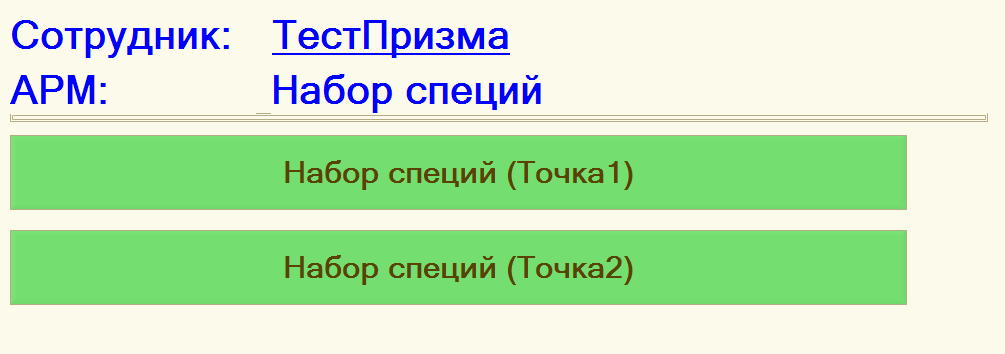 Выбрать АРМ «Составление набора специй (ППК)»Подтвердить нажатием кнопки2Выбор номенклатуры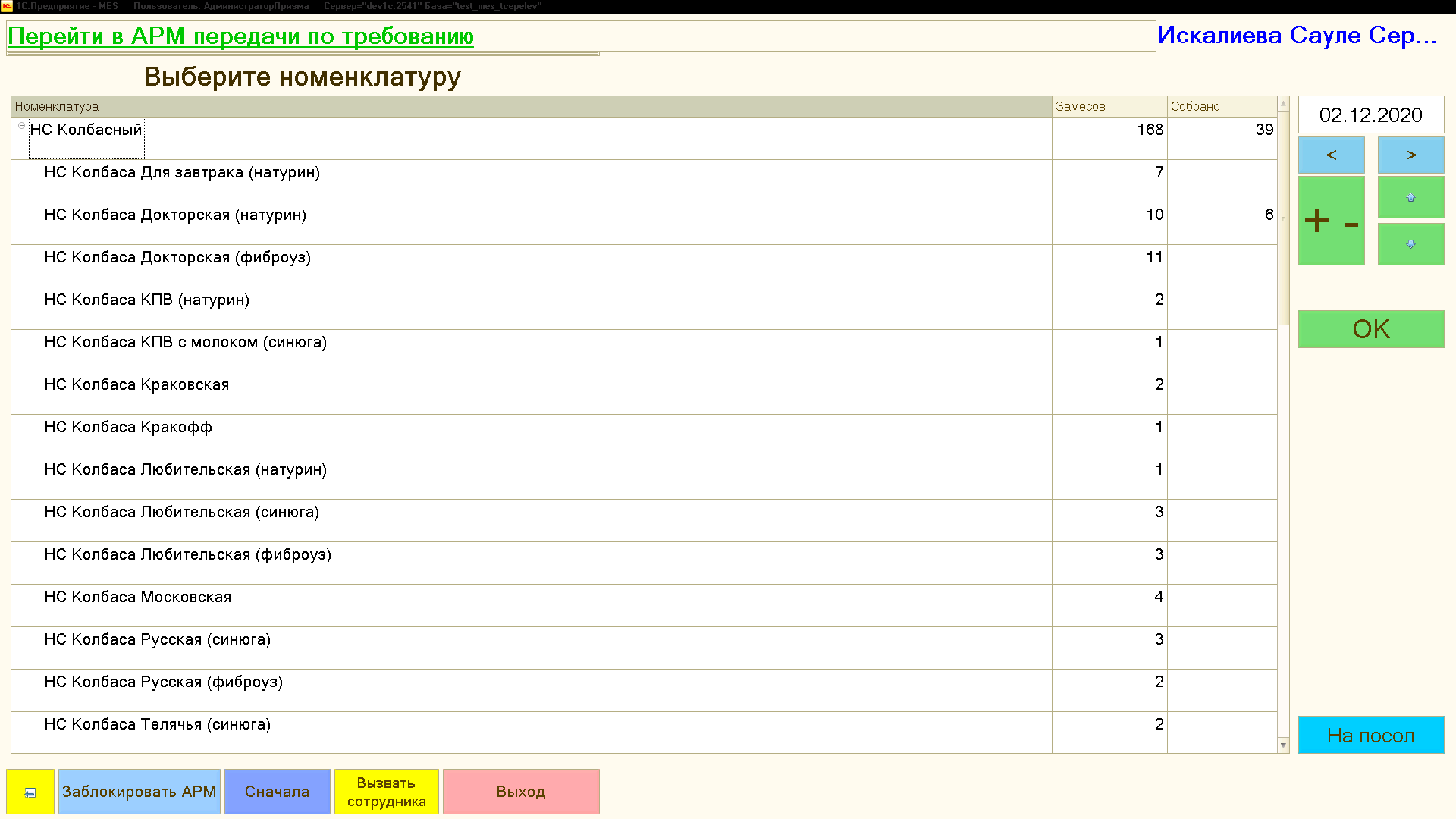 Выбрать номенклатуры, для которой будет сбор специйПодтвердить нажатием кнопки «ОК»3Выбор задания и номера замеса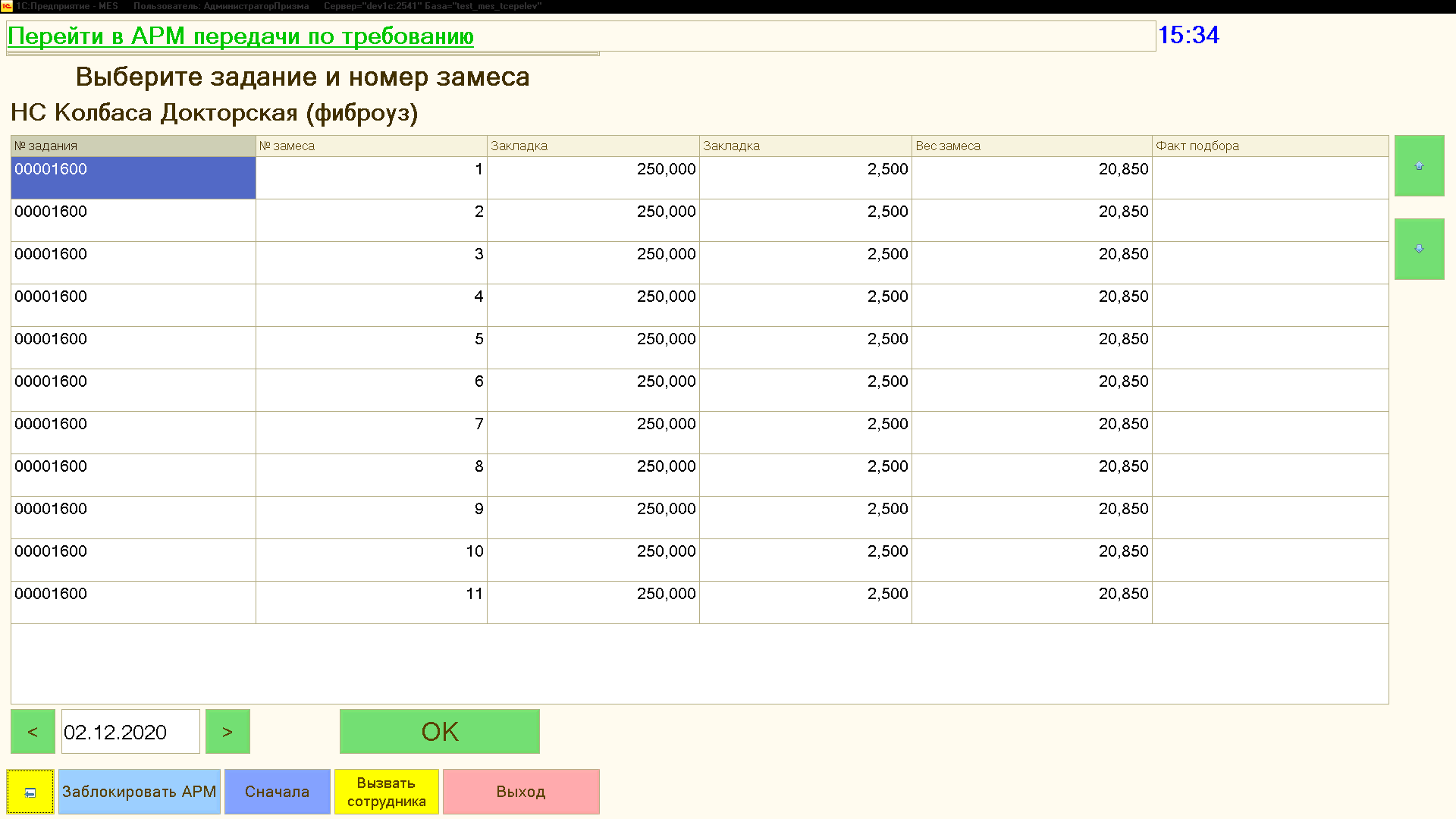 Выбрать задание и номер замесаПодтвердить нажатием кнопки «ОК»4Выбор направления движения и ячейки-приемника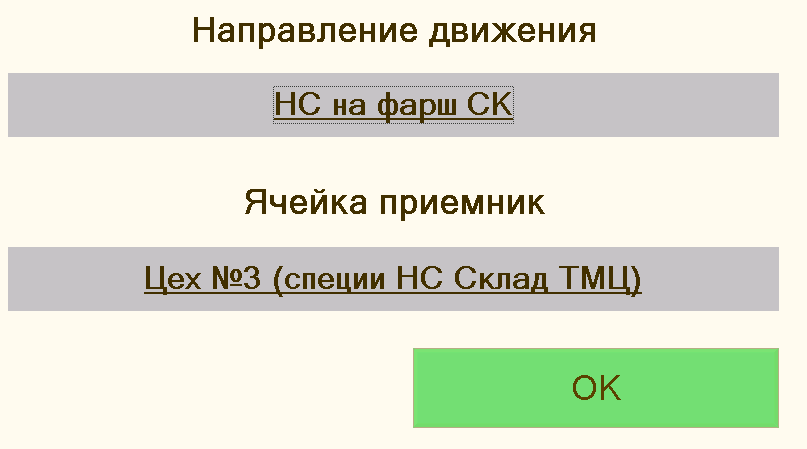 Выбрать направления движения и ячейки-приемникаПодтвердить нажатием кнопки «ОК»5Тарирование тары приемника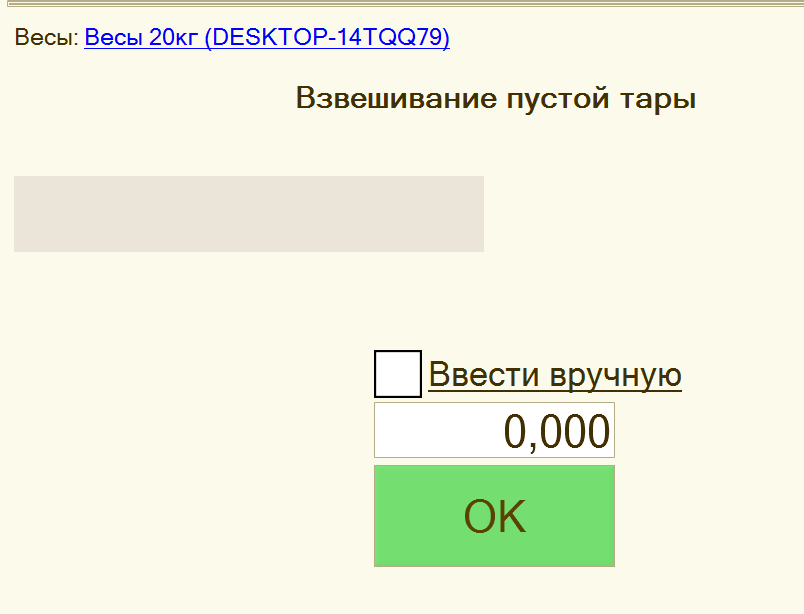 Дождаться стабилизации весаНажать кнопку «Ок»6Сканирование тары со специями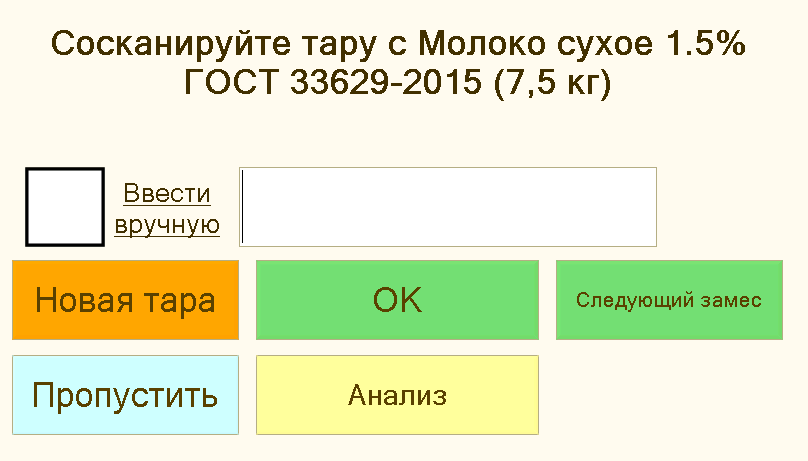 Отсканировать штрих-код специи7Взвешивание специи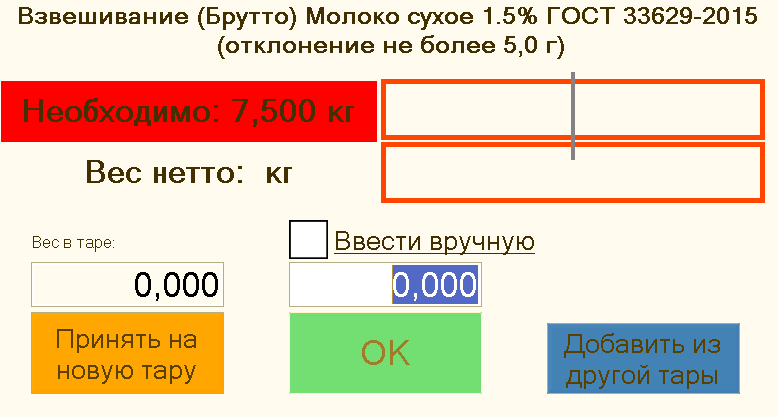 Набрать необходимое количество специи8Добавление из другой тары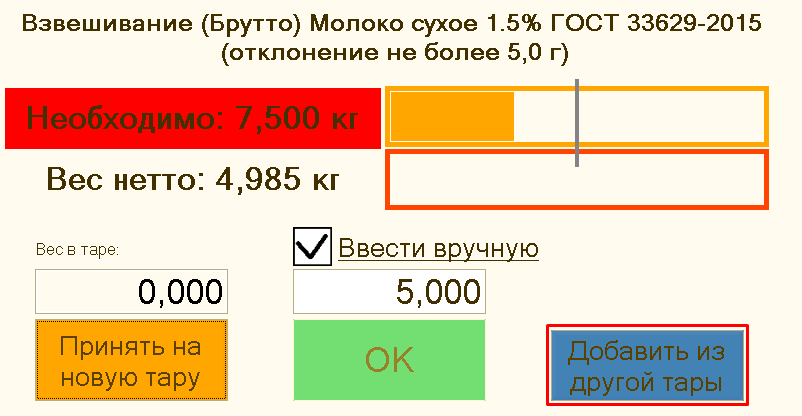 Нажать кнопку «Добавить из другой тары» (пакета)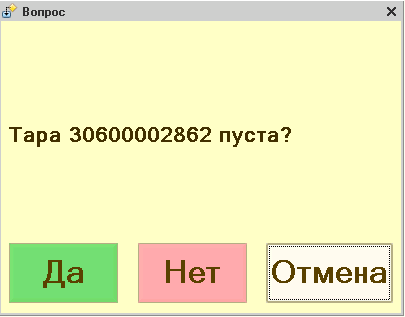 Нажать кнопку «Да» или «Нет»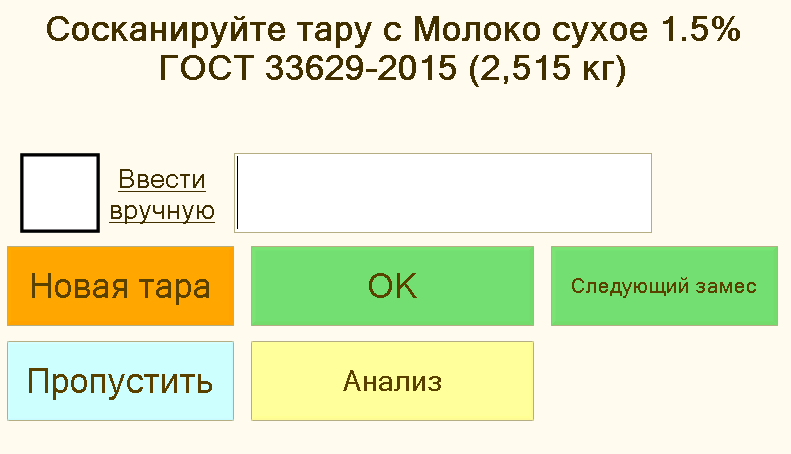 Аналогично пунктам 6 – 79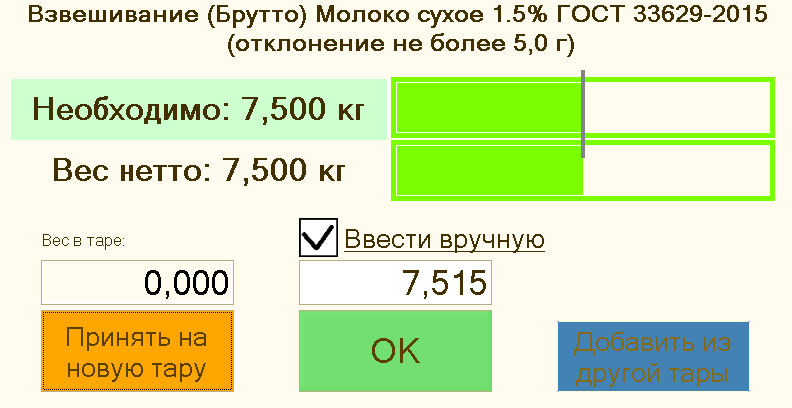 Верхняя и нижняя шкалы должны быть зеленого цветаКогда обе шкалы зеленые нажимаем кнопку «ОК»10Подбор другой специи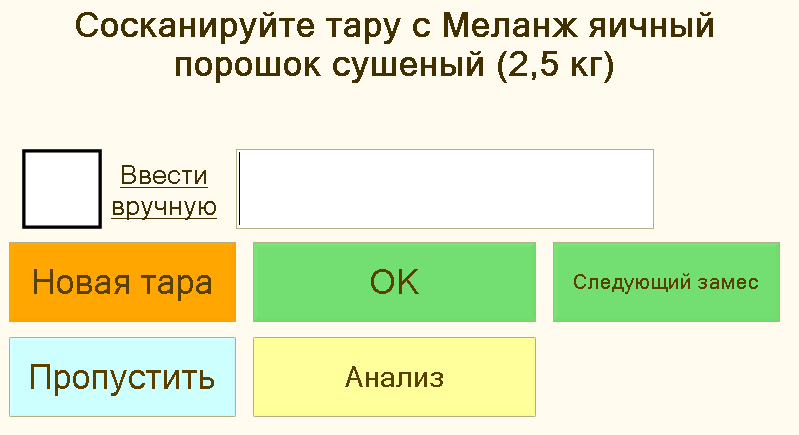 Аналогично пунктам 6 – 911Смена тары (пакета)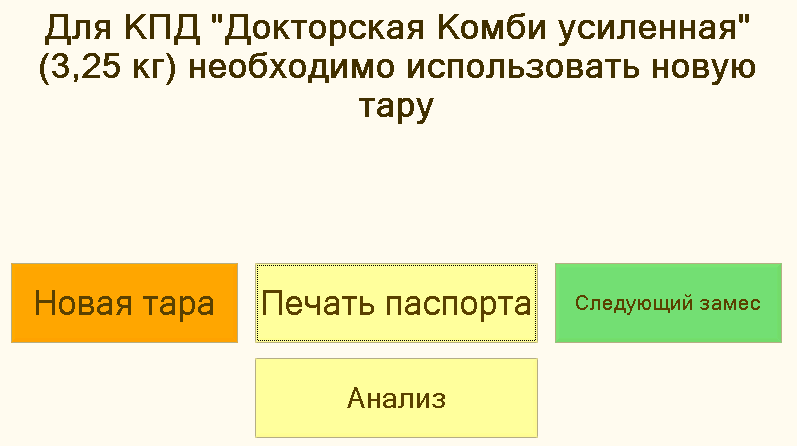 Нажать кнопку «Новая тара»Аналогично пунктам 6 – 912Выбор действий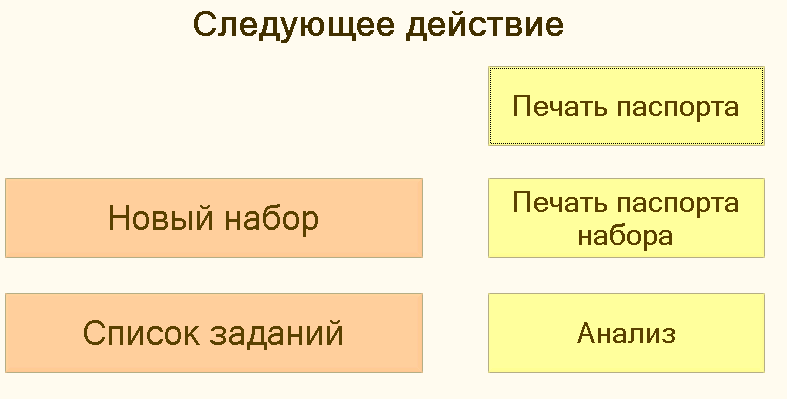 Выбрать необходимые действияВыбрать напечатать паспорт или перейти к заданиюПроявлениеИллюстрацияВозможные причиныСпособы устраненияОшибка при сканировании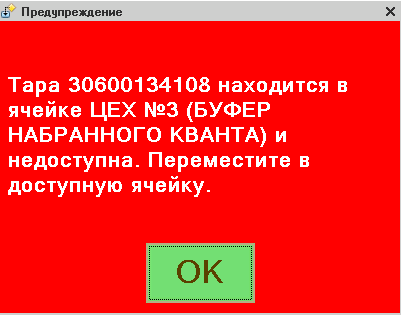 Неверная ячейка хранения сырьяПроверить ячейку хранения через инвентаризацию. Переместить сырье в правильную ячейку. При необходимости обратиться к ответственному лицуОшибка при сканировании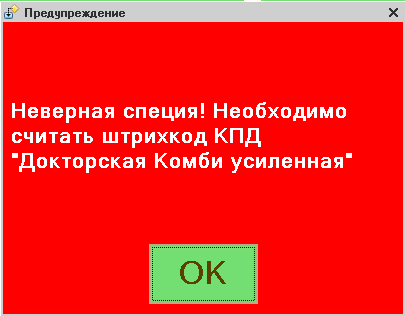 Использование номенклатуры специи не по заданиюПроверить номенклатуру специйОшибка при сканировании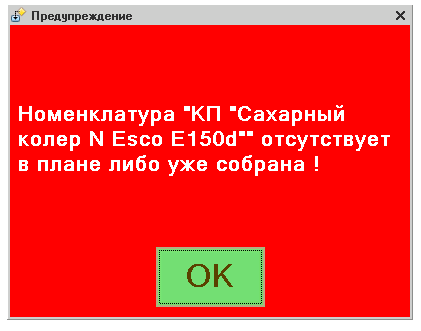 Нет остатков по тареПроверить остатки по таре с помощью АРМа «Инвентаризации», при необходимости обратиться к ответственному лицуШагДействиеИллюстрацияОписаниеДополнение1Выбор АРМаВыбрать АРМ "Загрузить в оборудованиеПодтвердить нажатием кнопки "Загрузить в оборудование"2Выбор оборудования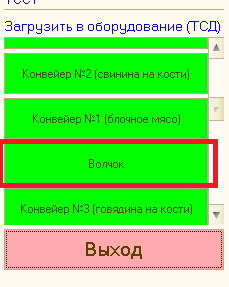 Выбрать «Волчок»Подтвердить нажатием кнопки3Загрузка сырья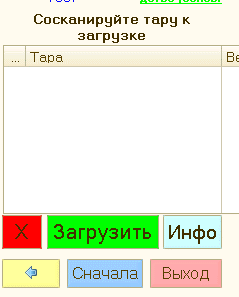 Отсканировать тару с сырьемНавести сканер ТСД на штрих-код на паспорте сырья и нажать кнопку на рукоятке ТСД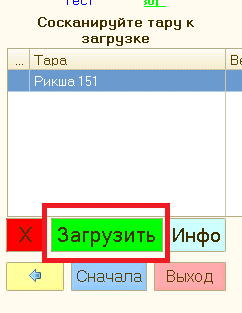 Нажать кнопку «Загрузить»Выбор выходного продукта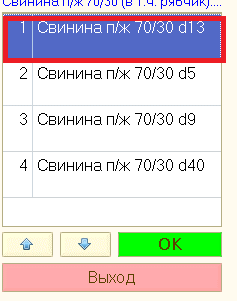 Выбрать строку с необходимой номенклатуройПодтвердить нажатием кнопки «Ок»Технологическая операция начинается автоматически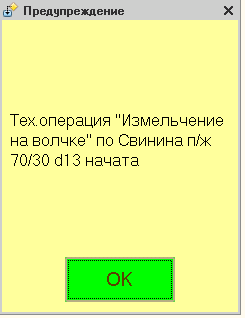 4 Выгрузка сырья из волчка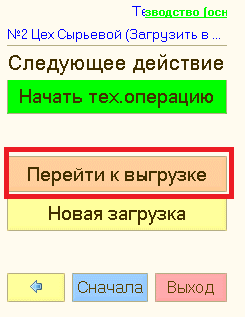 Выбрать «Перейти к выгрузке»Выбрать способ перекладки4АБез взвешивания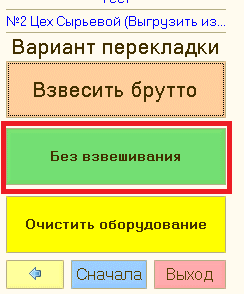 Выбрать «Без взвешивания»4АВыбор тары-приемника( в нее выгружается сырье)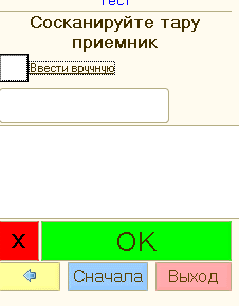 Отсканировать штрих-код тарыПодтвердить нажатием кнопки «Ок»4АВыбор направления движения и ячейки-приемника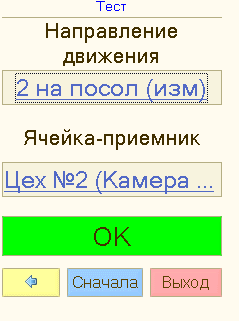 Проверить правильность заполненияПодтвердить нажатием кнопки4АПродолжить выгрузку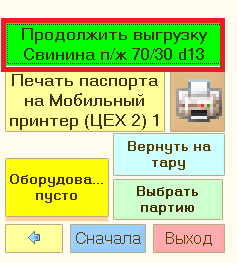 Выбрать «Продолжить выгрузку»4АЗавершить выгрузкуВыбрать «Оборудование пусто»4БВзвесить брутто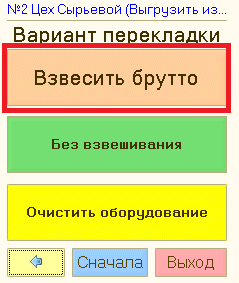 Выбрать «Взвесить брутто»4БВыбрать тару –приемник (в нее будет выгружаться сырье)Отсканировать штрих-код тарыПодтвердить нажатием кнопки «Ок»4Б Взвешивание сырья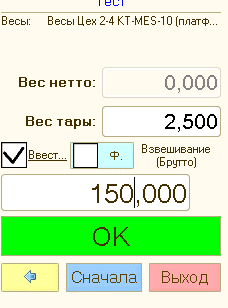 Зафиксировать вес сырья , проверить правильность заполнения веса тарыПодтвердить нажатием кнопки «Ок» 4БВыбрать направление движения и ячейку-приемникПроверить правильность заполнения направления движения и ячейкиПодтвердить нажатием кнопки «Ок»4БЗакончить выгрузкуВыбрать «Оборудование пусто»4БСообщение о величине отклонений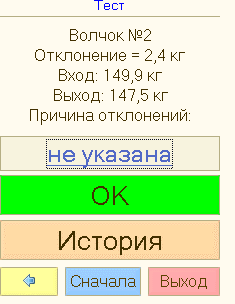 4БУказать причину отклонений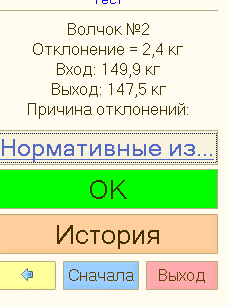 Нажать «Не указана» и из списка выбрать причинуПодтвердить нажатием кнопки «Ок»5Изменения сохранены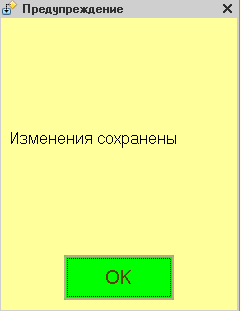 ПроявлениеВозможные причиныСпособы устраненияТерминал не включается/Терминал отключаетсяАккумулятор не полностью заряженУбедитесь, что аккумулятор полностью заряженАккумулятор неправильно установленУбедитесь, что аккумулятор правильно установленАккумулятор не исправенЗамените аккумуляторНа дисплее ничего не видноВключить кнопку питанияТерминал не выполняет сканирование шкШтрих код поврежденУбедитесь в целостности ШКБольшое расстояние до объекта сканированияПопробуйте выполнить сканирование с более близкого расстоянияАккумуляторная батарея разряженаПроверьте состояние аккумулятораПотеря сетиДождаться восстановления сетиПроявлениеИллюстрацияВозможные причиныСпособы устраненияОтсутствует выходной продукт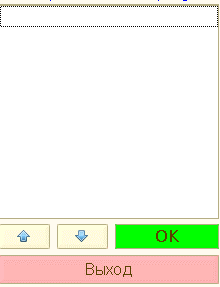 Отсутствует спецификация на данное сырьеНеобходимо обратиться к ответственному лицуОшибка при сканированииНеверная ячейка хранения сырьяПроверить ячейку хранения через инвентаризацию. Переместить сырье в правильную ячейку. При необходимости обратиться к ответственному лицуОшибка при сканировании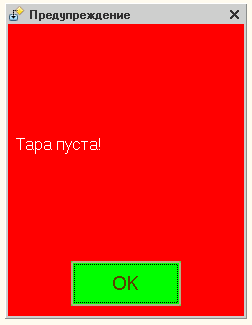 Проведена инвентаризация по тареПроверить остатки по таре с помощью АРМа «Инвентаризации», при необходимости обратиться к ответственному лицуОшибка при сканированииВ таре числится сырьеОчистить тару с помощью инвентаризацииОчистка тарыНажать кнопку "Инфо"Выделить сырье, нажав на наименованиеПодтвердить кнопкой "ОК"Нажать " Очистка" Нажать "Завершить"ШагДействиеИллюстрацияОписаниеДополнение1Выбор АРМа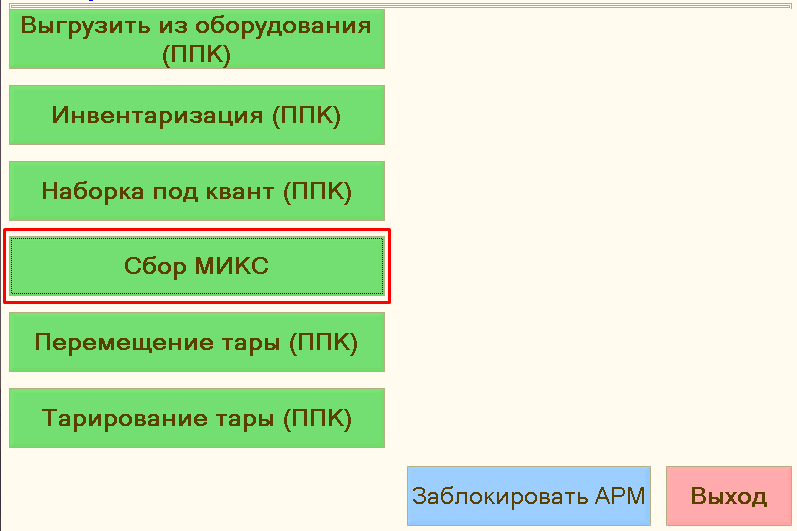 Выбрать АРМ «Сбор МИКС»Подтвердить нажатием кнопки «Сбор МИКС»2Выбор задания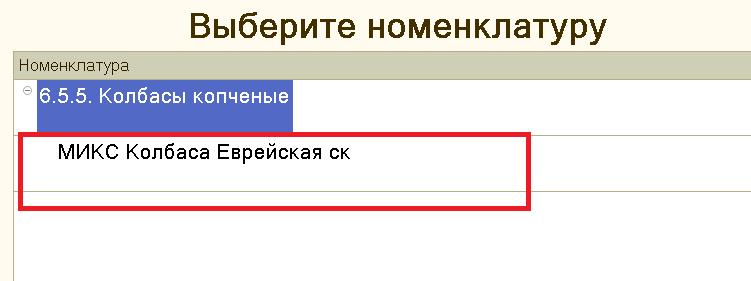 Из списка наименований выбрать, необходимую номенклатуруПодтвердить нажатием кнопки3Выбор номера замеса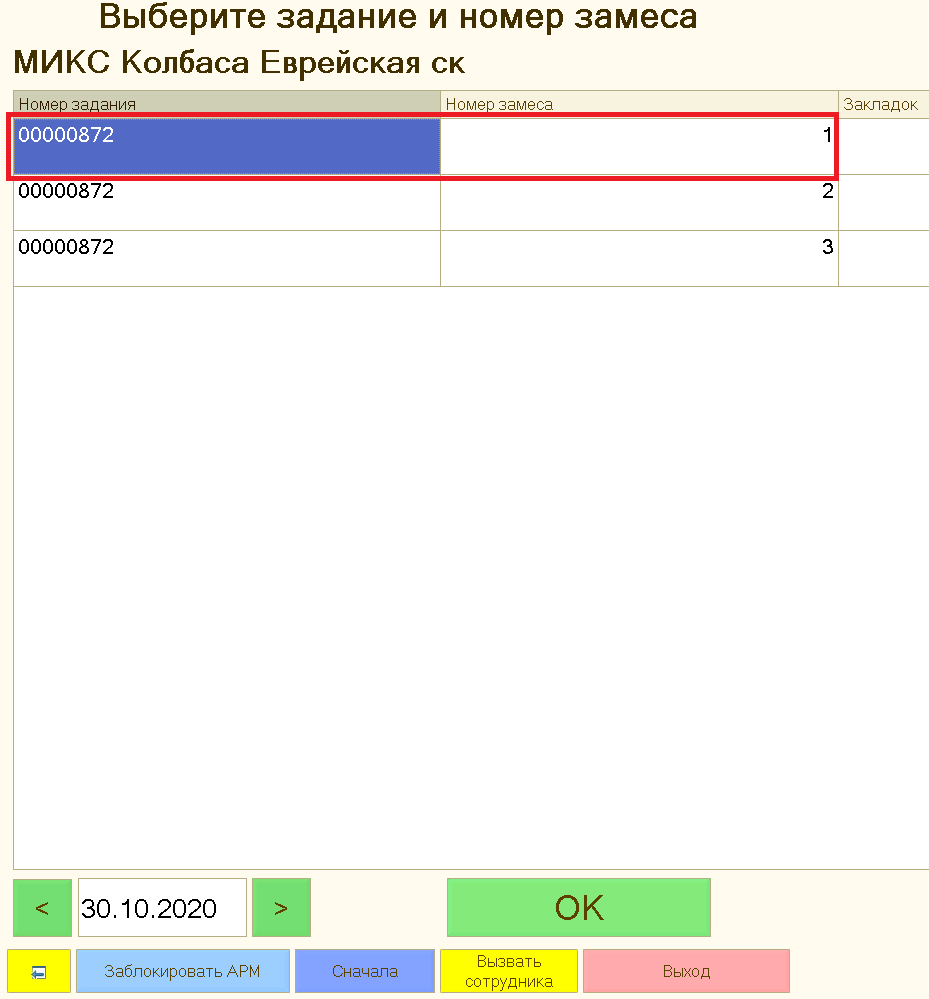 Выбрать замесВыбираем номер замеса (в любом порядке) и подтверждаем выбор кнопкой «ОК»4Выбор сырья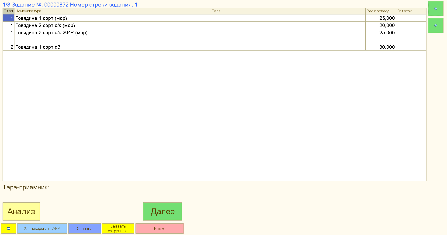 Выбрать сырье, которое будем набирать Нажимаем кнопку «Далее»5Выбор тары - приемника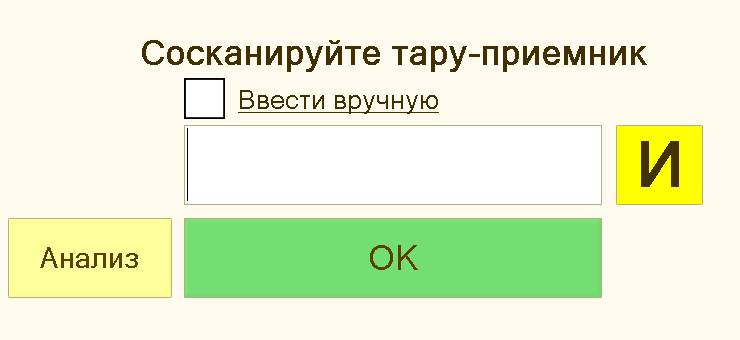 Отсканировать штрих-код тарыНавести сканер на штрих-код тары (в которую будет собираться МИКС)Убрать лишнее сырье из тары-приемника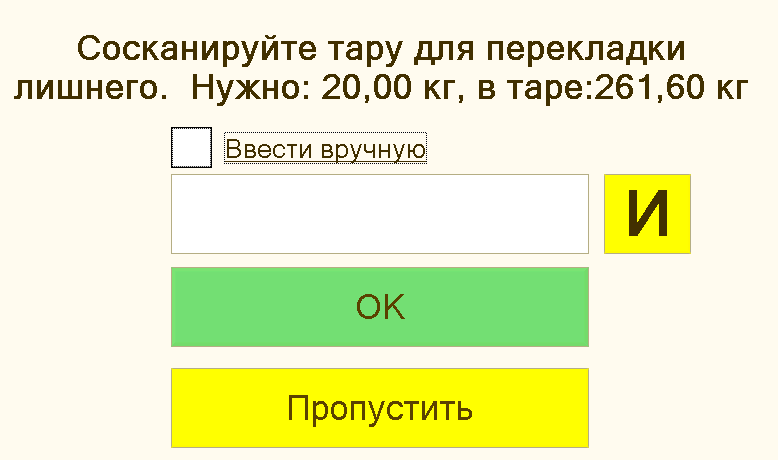 Отсканировать штрих-код тарыНавести сканер на штрих-код тары (в которую лишнее будем перекладывать)6Выбор тары-источника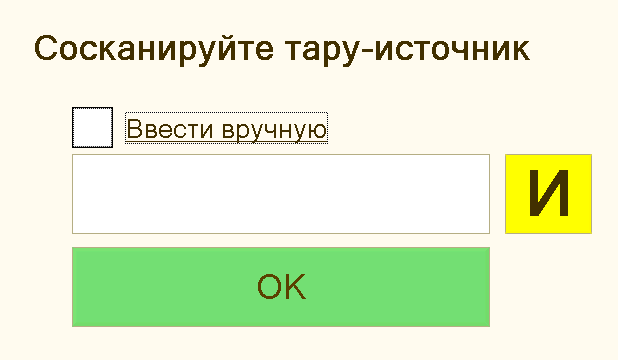 Отсканировать штрих-код тарыНавести сканер на штрих-код тары (из которой будет собираться сырье)7Взвешивание сырья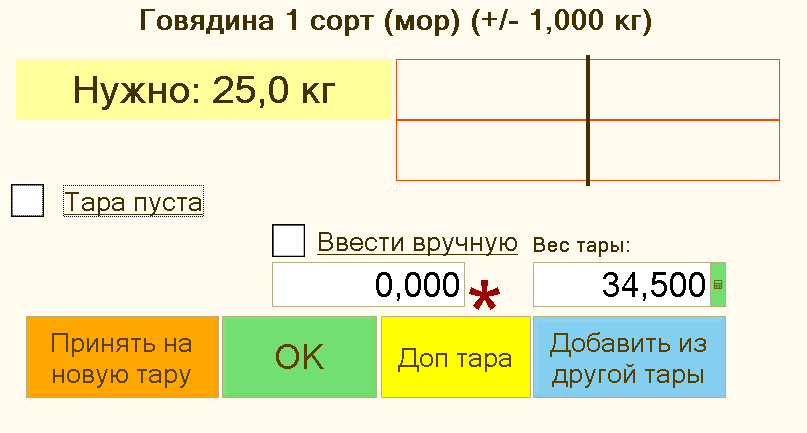 Набрать необходимое количество сырья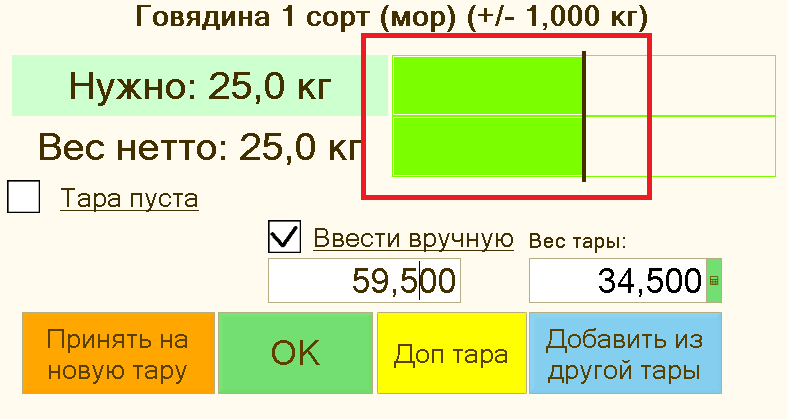 Верхняя и нижняя шкалы должны быть зеленого цвета 8Выбор действий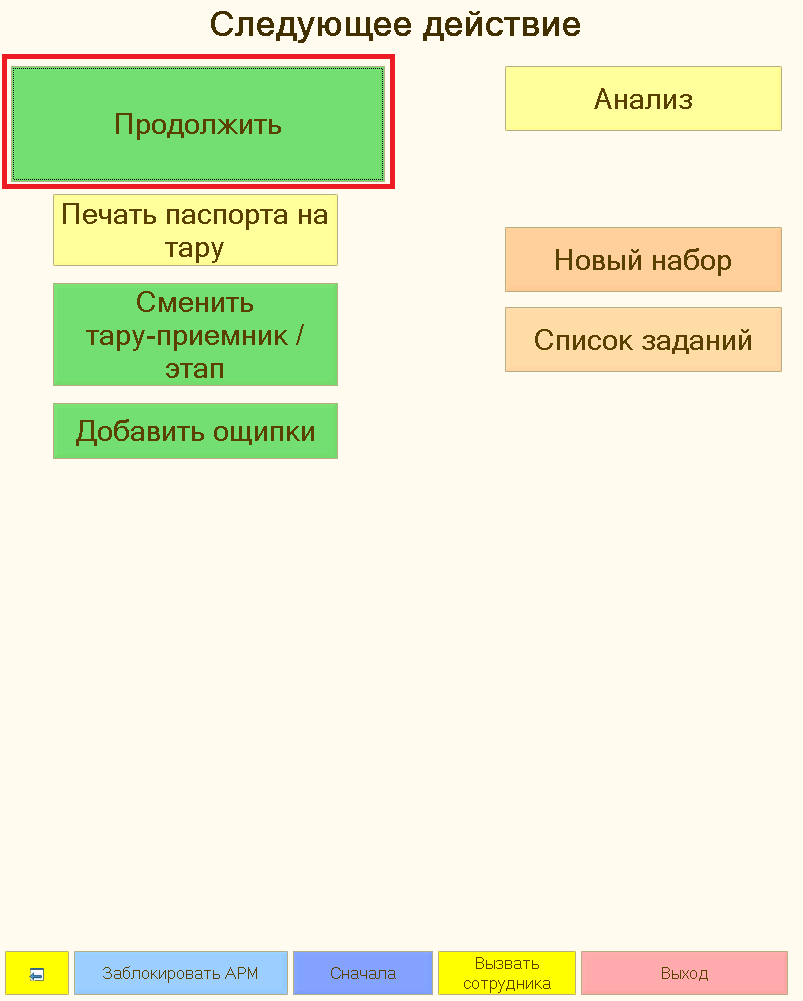 Нажать кнопку «Продолжить»9Выбор сырья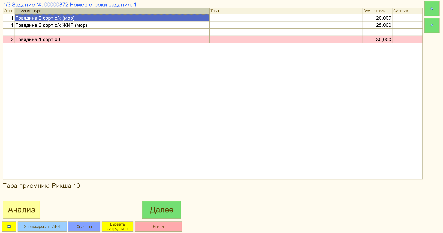 Отсканировать штрих-код тары с сырьем из списка10Повторить пункт 711Изменить тару-приемник или этап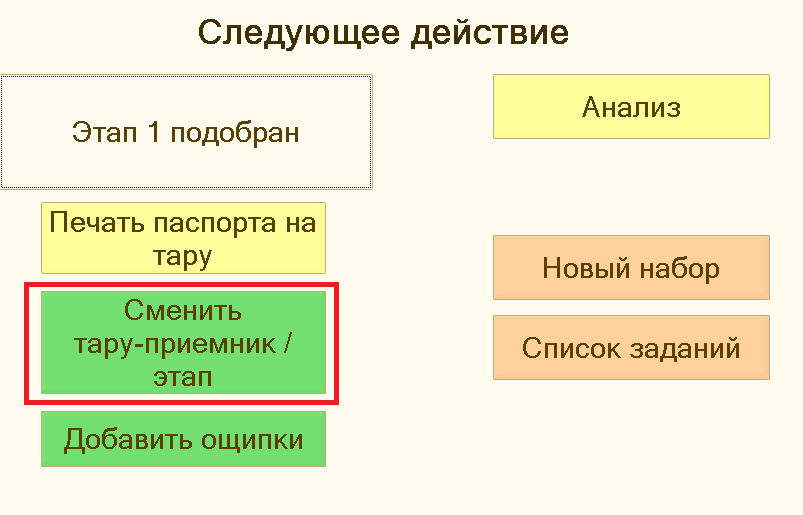 Выбрать «Сменить тару приемник/этап»Нажать кнопку для12Выбор сырья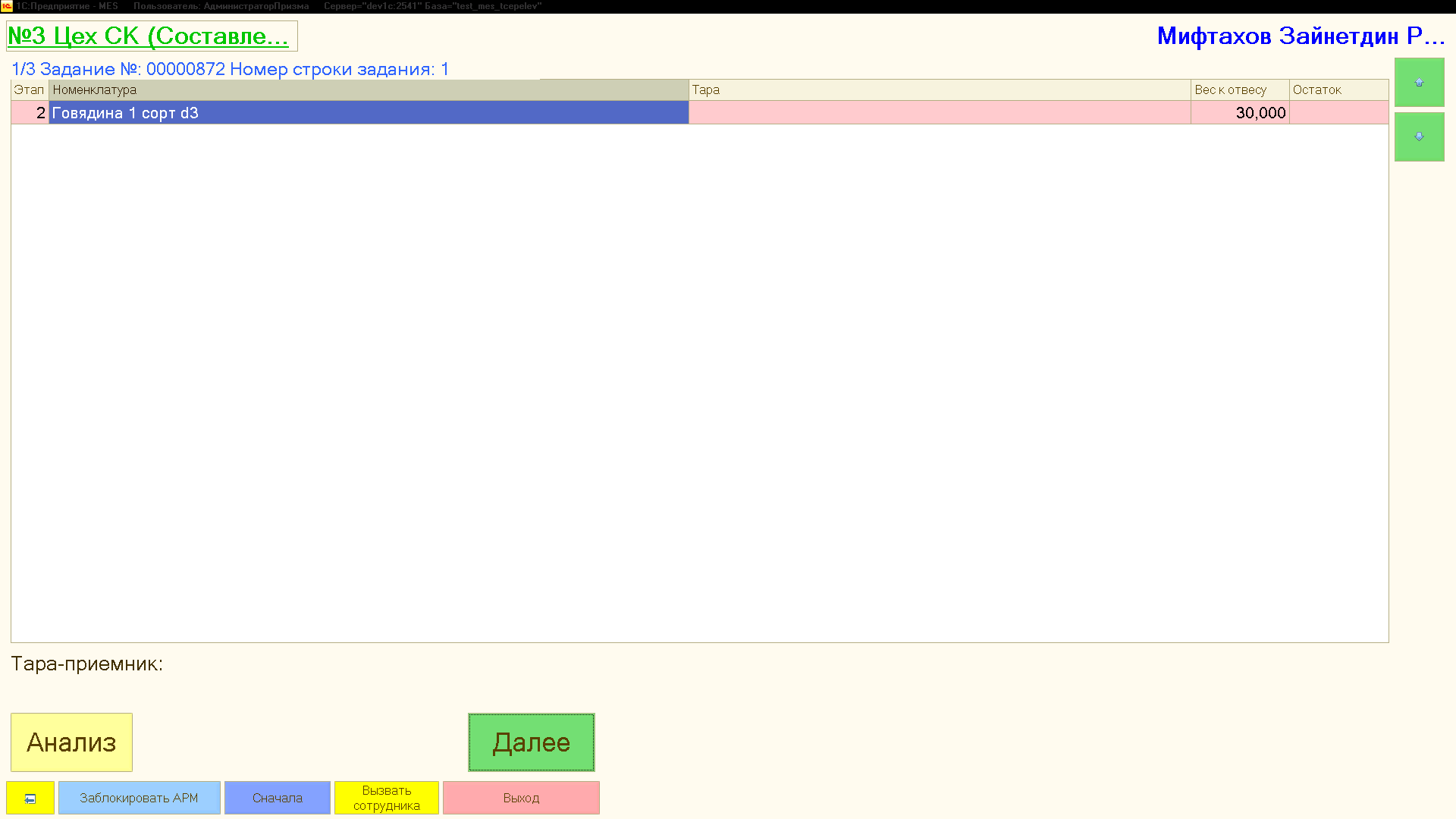 Выбрать сырье, которое будем набирать Нажать кнопку «Далее»13Выбор тары - приемникаОтсканировать штрих-код тарыНавести сканер на штрих-код тары (в которой есть необходимое сырье)14Аналогично пункт 7-8 15Завершение набора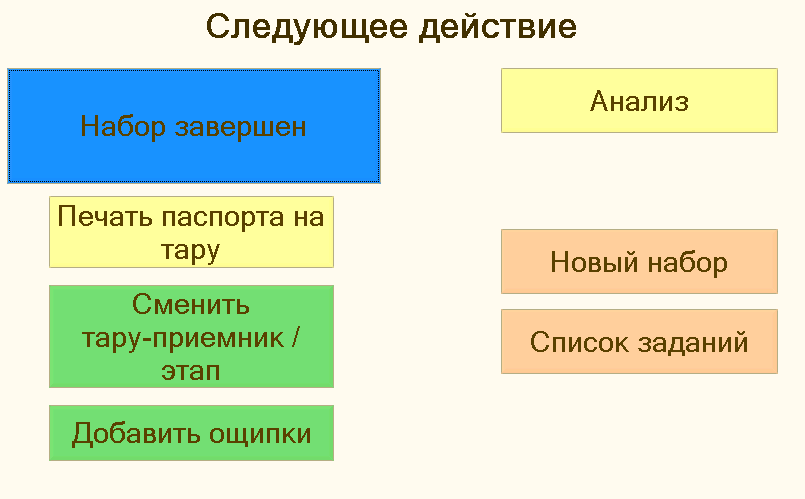 Выбрать печать паспорта или перейти к заданиюПроявлениеИллюстрацияВозможные причиныСпособы устраненияОшибка при сканированииНеверная ячейка хранения сырьяПроверить ячейку хранения через инвентаризацию. Переместить сырье в правильную ячейку. При необходимости обратиться к ответственному лицуОшибка при сканировании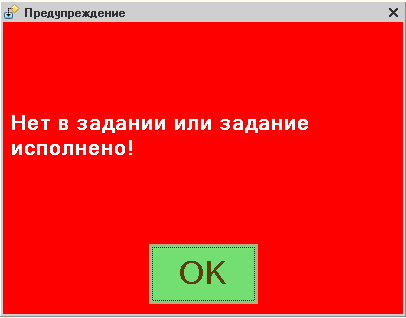 Использование номенклатуры сырья не по заданиюПроверить номенклатуру сырья, при необходимости обратиться к ответственному лицуОшибка при сканированииНет остатков по тареПроверить остатки по таре с помощью АРМа «Инвентаризации», при необходимости обратиться к ответственному лицуОшибка при сканировании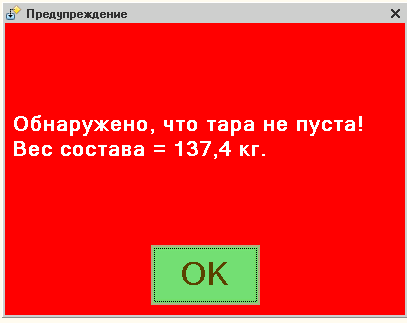 На таре числится сырьеОчистить тару с помощью инвентаризацииОчистка тарыНажать кнопку "Инфо"Выделить сырье, нажав на наименованиеПодтвердить кнопкой "ОК"Нажать " Очистка"Нажать "Завершить"ШагДействиеИллюстрацияИллюстрацияОписаниеДополнение1Выбор АРМа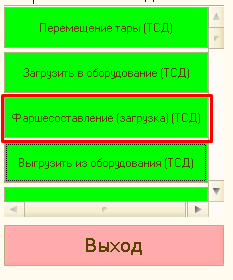 Выбрать АРМ «Фаршесоставление (загрузка)(ТСД)»Подтвердить нажатием кнопки2Выбор даты задания и оборудования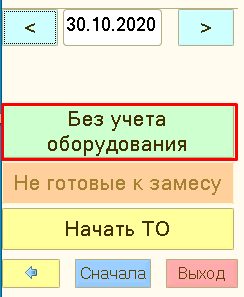 Выбрать «Без учета оборудования»Подтвердить нажатием кнопки3Выбор номенклатуры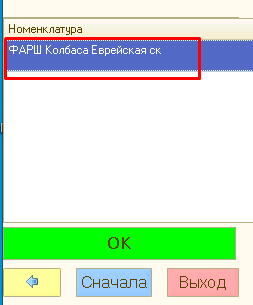 Выбрать номенклатуруПодтверждаем нажатием «ОК»4Загрузка сырья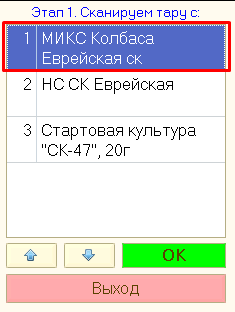 Выбрать МИКСПодтвердить нажатием кнопку «ОК»5Выбор тары 1 этапа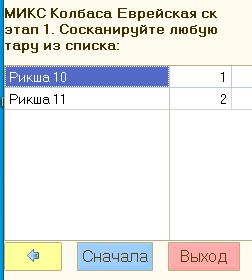 Из списка выбрать любую тару и отсканировать штрих-кодИз списка выбрать любую тару и отсканировать штрих-кодНавести сканер ТСД на штрих-код тары6Выбор тары 2 этапа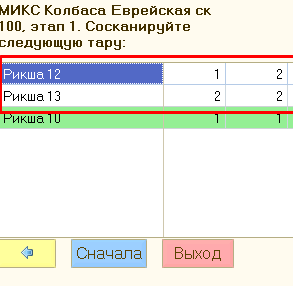 Аналогично пункту 5Аналогично пункту 57Загрузка специй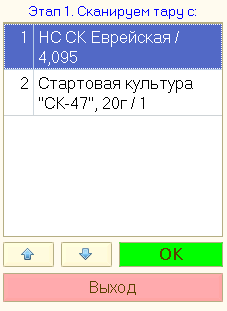 Выбрать набор специйВыбрать набор специйНажать кнопку «ОК»8Сканирование специй 1 этапа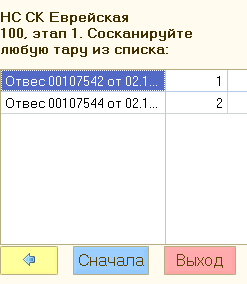 Из списка выбрать любой отвес специй и отсканировать штрих-кодИз списка выбрать любой отвес специй и отсканировать штрих-кодНавести сканер ТСД на штрих-код на паспорте9Сканирование специй 2 этапа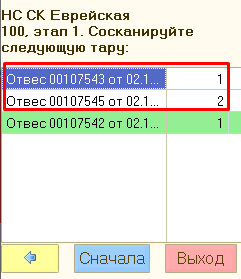 Из списка выбрать любой отвес специй и отсканировать штрих-кодИз списка выбрать любой отвес специй и отсканировать штрих-кодНавести сканер ТСД на штрих-код на паспорте10Ввод последнего компонента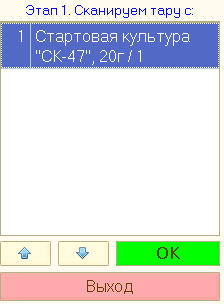 Выбрать стартовую культуруВыбрать стартовую культуруПодтверждение нажатием кнопки «ОК»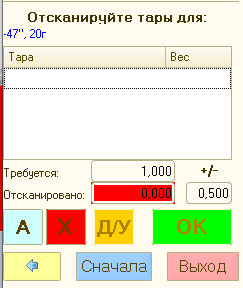 Отсканировать паспорт стартовой культурыОтсканировать паспорт стартовой культурыНавести сканер ТСД на штрих-код на паспорте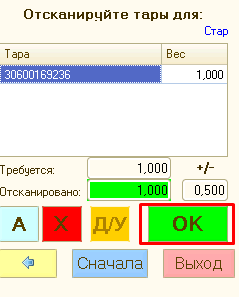 Подтвердить нажатием «ОК»Технологическая операция начата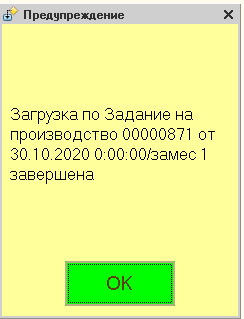 Появляется информационное окноПоявляется информационное окноПодтвердить нажатием кнопки «ОК»ШагДействиеИллюстрацияОписаниеДополнение1Выбор АРМа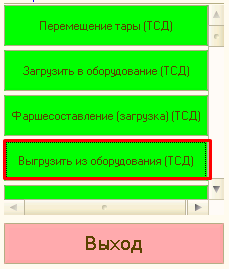 Выбрать АРМ «Выгрузка из оборудования (ТСД)»Подтвердить нажатием кнопки 2Выбор оборудования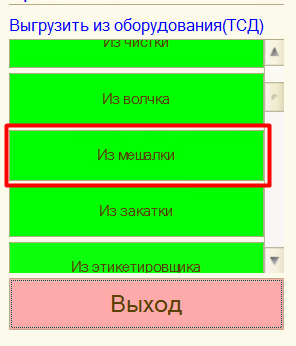 Выбрать ФаршемешалкаПодтвердить нажатием кнопки3Выбор выгрузки 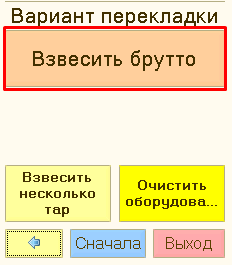 Выбрать «Взвесить брутто» или «Взвесить несколько тар»Подтвердить нажатием на кнопку4Тара - приемник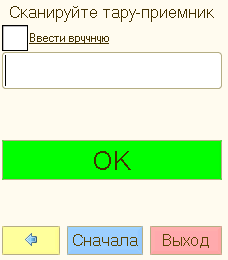 Отсканировать тару – приемник (в которую будет выгружаться готовый фарш)Навести сканер ТСД на штрих-код тары5Взвешивание сырьяУстановить рикшу с фаршем на весах и зафиксировать весСверить значения веса на весах и ТСД (оно должно быть одинаковым)6Завершение выгрузки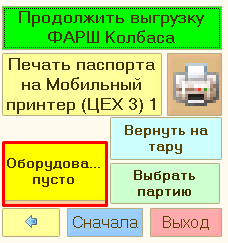 Выбрать кнопку «Оборудование пусто»Подтвердить нажатием данной кнопкойПричина отклонения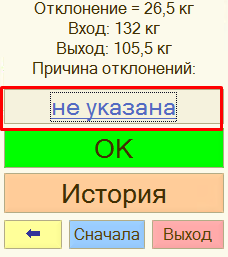 Нажать на кнопку «не указана» Выбор причины потерь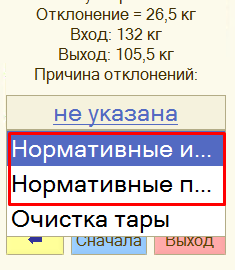 Выбрать причину «Нормативные излишки» или «Нормативные потери»Подтвердить нажатием на кнопку с причиной отклоненияПодтверждение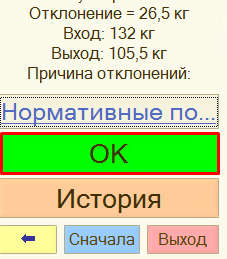 Нажать кнопку «ОК»ПроявлениеВозможные причиныСпособы устраненияТерминал не включается/Терминал отключаетсяАккумулятор не полностью заряженУбедитесь, что аккумулятор полностью заряженАккумулятор неправильно установленУбедитесь, что аккумулятор правильно установленАккумулятор не исправенЗамените аккумуляторНа дисплее ничего не видноВключить кнопку питанияТерминал не выполняет сканирование шкШтрих код поврежденУбедитесь в целостности ШКБольшое расстояние до объекта сканированияПопробуйте выполнить сканирование с более близкого расстоянияАккумуляторная батарея разряженаПроверьте состояние аккумулятораПотеря сетиДождаться восстановления сетиПроявлениеИллюстрацияВозможные причиныСпособы устраненияОтсутствует выходной продуктОтсутствует спецификация Необходимо обратиться к ответственному лицуОтсутствие в задание 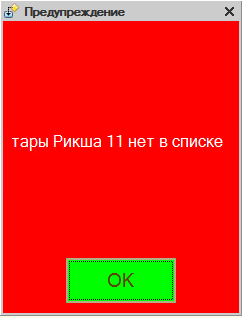 Отсутствии в задании рикшиПроверить штрих-код рикши. При необходимости обратиться к ответственному лицу.Ошибка при добавлении НС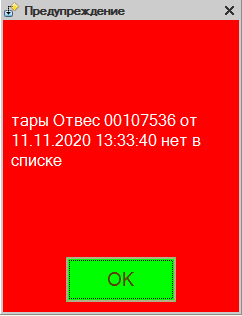 Отсутствие в списке НСПроверить штрих-код специи, этап внесения и наименование. При необходимости обратиться к ответственному лицу.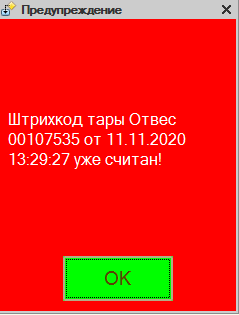 Повторно сканирование специи Проверить штрих-код специи. При необходимости обратиться к ответственному лицу.Нет остатков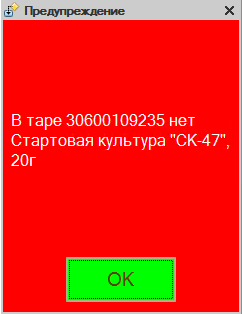 Отсутствие остатков специиНеобходимо обратиться к ответственному лицу.Ошибка при сканированииПроведена инвентаризация по тареПроверить остатки по таре с помощью АРМа «Инвентаризации», при необходимости обратиться к ответственному лицуОшибка при сканированииВ таре числится сырьеОчистить тару с помощью инвентаризацииОчистка тарыНажать кнопку "Инфо"Выделить сырье, нажав на наименованиеНажать "Очистка"Нажать "Завершить"